Budapesti Módszertani Szociális Központ és IntézményeiMódszertani csoport ésPályázat előkészítő és végreható csoport2017. évi szakmai beszámolójaKészítette: Andorkó Éva, Fehér Boróka, Jávorszky Eszter, Podina Andrea, Tatár BabettKépzések, továbbképzések a BMSZKI-banTOVÁBBKÉPZÉSI PROGRAMOK MINŐSÍTÉSE2017-ben 7 képzési programot nyújtottunk be minősítésre a Szociális és Gyermekvédelmi Főigazgatóság képzési főosztályához. A benyújtott képzési programok közt volt 3 szakmai műhely: a „Fiatal hajléktalanokkal végzett szociális munka nemzetközi gyakorlata”, a Foglalkoztatási szakmai műhely, avagy szociális munkások ismereteinek bővítése a hajléktalan emberek foglalkoztatási helyzetének javítása érdekében, illetve az Addictus szakmai műhely - a szenvedélybeteg hajléktalanok segítése. Továbbá minősítésre benyújtottunk 3 tanfolyamot: Interjútechnikák tanfolyam, A közösségi pszichiátriai megközelítés lehetőségei hajléktalan és más szociális szolgáltatásokban című tanfolyam, valamint a Szociális ellátások és integrációt segítő megoldások című tanfolyam. És egy szakmai személyiségfejlesztő tréning képzési programot: Segítő folyamat addiktológiai problémákkal küzdő, motiválatlan kliensekkel és családokkal, címmel. A felsorolt hét képzési program minősítést nyert.  INTÉZMÉNYI TOVÁBBKÉPZÉSI TERVEKA továbbképzési terv intézményre, azon belül szakdolgozókra lebontva tartalmazza az adott évre tervezett képzési, továbbképzési tevékenységeket. A továbbképzési tervek megtervezésekor a cél az, hogy a munkatársak olyan képzéseken vegyenek részt, amelyek saját kompetenciáikat fejlesztik, és a megszerzett tudás fontos és beépíthető a szakmai team munkájába.  A választáshoz segítséget kapnak a szakmai vezetőktől és a módszertani csoporttól isA 2017-os továbbképzési tervek teljesüléséről elmondható:kb. 100 fő jelezte, hogy részt kíván venni valamilyen fizetős továbbképzésen (tanfolyamon, szakmai személyiségfejlesztésen)A képzésre jelentkezettek 70%-nak teljesült a továbbképzési terve3 fő terve módosult: vagy más képzésre ment a kolléga, mint ami a tervben szerepel, vagy valamilyen objektív ok miatt (pl. áthelyezés, babavárás) visszalépett5 fő már nem dolgozik a BMSZKI-banA dolgozók kb. 10%-ának nem teljesült a továbbképzési terve. Ennek hátterében egyaránt voltak egészségügyi és személyes okok (pl. a tanfolyam indításának időpontjában az előzetes jelentkezés ellenére sem tudta vállalni a részvételt). KÉPZÉSEK A BMSZKI SZERVEZÉSÉBEN Képzési palettánkon 2017-ben 10, a személyes gondoskodást végző személyek továbbképzéséről és a szociális szakvizsgáról szóló 9/2000. (VIII. 4.) SzCsM rendelet alapján minősített szakmai továbbképzés – tanfolyam, szakmai személyiségfejlesztés, szakmai műhely - szerepelt. Ezek között vannak olyan képzések, amelyek speciális, bizonyos munkaterületeken inkább hasznosítható ismereteket adnak és olyanok is, amelyek általánosabb, bárhol hasznosítható tudást adnak. A minőségbiztosításra, a szervezésre, a pontos lebonyolításra nagy hangsúlyt fektetünk. A képzések oktatóinak többsége maga terepen is dolgozik szociális munkásként.A szociális továbbképzések szervezésének, indításának elsődleges célja a BMSZKI-ban folyó szakmai munka erősítése, képzéseinket meghirdetjük a szakma (pl. társintézmények vagy egyéb ellátások felé), mert az integrált, különböző szervezetekből érkező, ill. különböző ellátotti célcsoportok körében dolgozó szociális szakemberek részvételével tartott képzések bizonyultak igazán hatékonynak. A BMSZKI a munkatársak számára a képzéseken való részvételt – amennyiben az adott képzés a továbbképzési tervben szerepel – képzési támogatással, ami a képzési díj 80%-a, valamint munkaidő-kedvezménnyel támogatja. Az éves továbbképzéseinken és a pályázati forrásokból szervezett képzéseken több mint 200 fő vett részt.A BMSZKI továbbképzésein résztvevők száma – pályázati programokban zajló képzések nélkül 2017-ben követtük az előző évben kialakított adminisztrációs formákat. Az elmúlt évekhez hasonlóan igyekeztünk minél nagyobb együttműködést fenntartani a pénzügyi csoporttal a képzések sikeres megszervezésének érdekében. (számlák, utalások)TANFOLYAMAINKCsoportdinamikai alapismeretek, csoportvezetés a szociális munkábanA csoportdinamika tanfolyam célja, hogy a csoportos szociális munkára felkészítse a kollégákat, eszközöket adjon számukra. Óraszáma: 42 óra (25 elmélet + 17 gyakorlat), 6 képzési nap. Pontérték: 40. Előadó: György Margit.2017-ban két képzési csoportban, 25 fő részvételével.InterjútechnikákA tanfolyam célja, hogy a segítő munkakörben dolgozók megismerkedjenek, és a gyakorlatban kipróbálhassanak különböző interjús, segítő beszélgetési formákat. A tanfolyamon való részvételt különösen az esetkezelő munkakörben dolgozó munkatársak számára javasoljuk, de bármely munkakör ellátásához fontos támpontokat adhat.Óraszám: 53 óra. Pontszám: 40 pont. Tartja: Balla Edit, Breitner Péter, Jávorszky Eszter, Fehér Boróka, Hoffmann Kriszta, Lengyel Gariella, Sárközi Tünde2017-ben 13 fő végezte el a tanfolyamot.Coaching a szociális munkában – avagy: hogyan tudok ügyfelemmel olyan célt kitűzni, hogy azt meg is valósítsa?A tanfolyam célja, hogy a coaching szemléletének, alapelveinek és módszereinek elsajátításával a résztvevők a szociális munka terén is hatékonyan segíthessenek rászoruló ügyfeleiknek. Óraszám: 30 óra. Pontszám: 50 pont. Tartja: Balla Edit2017-ben két csoport indult összesen 25 fővel. Addikciók, függőségek, terápiák A tanfolyam 42 órás, 4 elméleti és két gyakorlati napból áll, elvégzéséért 32 továbbképzési pont jár. Célja a bevezetés a szenvedélybetegségek – vagyis a legtágabb értelemben felfogott függőségek – világába. A képzésen a résztvevők megismerhették az addiktológia szemléleti kereteit, a főbb terápiás modelleket, módszereket.Óraszám: 42 óra. Pontszám: 32 pont. Tartja: Budán Ferenc, Nagy ZsoltA tanfolyamot a nagy érdeklődésre való tekintettel két csoportban és két helyszínen indítottuk. A budapesti csoportban 17 fő, a kihelyezett, mórahalmi csoportban pedig 22 fő vett részt.Családdinamikai ismeretek a szociális területeken dolgozó szakemberek számáraA képzés a családsegítés, a gyermekvédelem és a hajléktalan-ellátás területén dolgozó szakembereknek segít abban, hogy a családi működések mélyebb megértésével hatékonyabban tudjanak segítséget nyújtani klienseiknek.Óraszám: 42 óra Pontszám: 35 pont Előadó: György Margit2017-ban két képzési csoportban, 24 fő részvételével.Segítő munka poszt-traumás stressz zavar tüneteit mutató emberekkel, különös tekintettel a hajléktalan emberekreA képzés célja, hogy felkészítse a szakembereket a PTSD tüneteit mutató emberekkel való segítő munkára, mivel ezt esetenként a segítőkben élő sztereotípiák és előítéletek is nehezítik, valamint a jelenséggel kapcsolatos tájékozatlanság, és az a kihívás, amit a jelenség a segítő kapcsolatban okoz számukra.Óraszám: 30 óra Pontszám: 35 pont Előadó: Hoffmann Krisztina2017-ben két csoportban összesen 25 fő vett részt.SZAKMAI MŰHELYEKAkkreditált szakmai műhelyeinken – melyekről a műhelyvezetők írnak részletesebben – 2017-ben a három szakmai műhelyen összesen kb. 40 fő vett részt.PÁLYÁZATI PROGRAMOKBÓL MEGVALÓSULT KÉPZÉSEKA Szakmai személyiségfejlesztés, tréning szociális munkásoknakA KAB pályázatok keretében két szakmai teamnek – Előd éjjeli menedékhely és a Könyves éjjeli menedékhely szakmai team - is lehetősége volt részt venni egy szakmai személyiségfejlesztő tréningen. A tréning célja, hogy a BMSZKI-nál dolgozó segítő szakemberek megismerjék az addikciók széles spektrumát, valamint a változás modelljét és a beavatkozási lehetőségeket. A tréninget kettős csoportvezetéssel, 30 - 30 órás képzés formájában valósult meg. Facilitátor képzés – a jóvátételi eljárás levezetése Bűnmegelőzés és áldozatsegítés a hajléktalan-ellátásban pályázati program keretében valósult meg a „Facilitátor képzés – a jóvátételi eljárás levezetése” című szakmai személyiségfoglalkozás.A szakmai személyiségfoglalkozást a Család, Gyermek és Ifjúság Kiemelkedően Közhasznú egyesület kollégái tartották, 30 órában és 20 fő vett részt rajta.Vezetői szupervízióBűnmegelőzés és áldozatsegítés a hajléktalan-ellátásban pályázati program keretében adódott meg a lehetőség, hogy a középvezető beosztásban dolgozó kollégák egy része részt vehetett szupervízión. A szupervízió Kovács Éva tartotta, 12 vezető kolléga vett részt rajta.Team szupervízióKét szakmai teamnek sikerült részt vennie a Bűnmegelőzés és áldozatsegítés a hajléktalan-ellátásban pályázati program keretében csoportos szupervízión, a Dózsa éjjeli menedékhely és a Kálvária átmeneti gondozóház teamje. A szupervíziós alkalmakat Hoffmann Kriszta tartotta. A BMSZKI online kommunikációja HonlapA BMSZKI weboldala a www.bmszki.hu címen érhető el, a nemzetközi érdeklődésre számot tartó tartalmak angolul is elérhetőek. Az oldal folyamatosan frissül, különösen a Hirdetmények, ill. az Álláslehetőségek oldal tartalma változott. 2017-ben az oldal reszponzív lett, így bármilyen eszközről elérhető. A Google Analytics szerint az oldalt 2017. január 1. és december 31 között 53 344 felhasználó látogatta meg. Hivatalos FB oldalA BMSZKI hivatalos FB oldalát 2012-ben hoztuk létre. Híreket, hirdetményeket szoktunk megosztani. A beszámoló készítésekor oldalunkat 1455 FB felhasználó „követi", a követők száma egy év alatt 255 fővel emelkedett.Kampány 2017. március 1. és 2017. augusztus 31. között „Bűnmegelőzés és áldozatsegítés a hajléktalan-ellátásban” címmel, a Belügyminisztérium Nemzeti Bűnmegelőzési Tanácsának támogatásával pályázati programot valósítottunk meg (BM-16-MI-0137). A program része volt egy internetes kampány, melynek keretében 11 – a honlapunkra feltöltött – cikket és egy kisfilmet osztottunk meg a Facebookon keresztül. A kampány anyaga elérhető itt: http://www.bmszki.hu/hu/bunmegelozes-es-aldozatsegites-hajlektalan-ellatasbanEgy-egy bejegyzésünk a kampány során 3000-12.000 embert ért el. SZAKMAI PROGRAMOK, RENDEZVÉNYEKMúzeumok éjszakája2017. június 24-én, 15.00 és 22.00 óra között a (BMSZKI) a Múzeumok Éjszakáján megnyitotta kapuit az érdeklődők előtt. Kiállításra kerültek művészetterápiás foglalkozások keretében készült alkotások – festmények, rajzok, szobrok. Látogatóink a hajléktalan alkotókkal és szociális munkásokkal közösen maguk is festhettek, agyagozhattak, miközben az Írka-fÍRka zenekar élő-zenei aláfestést biztosított.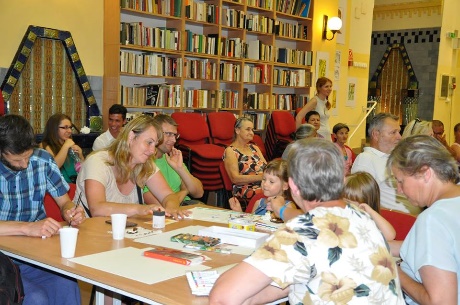 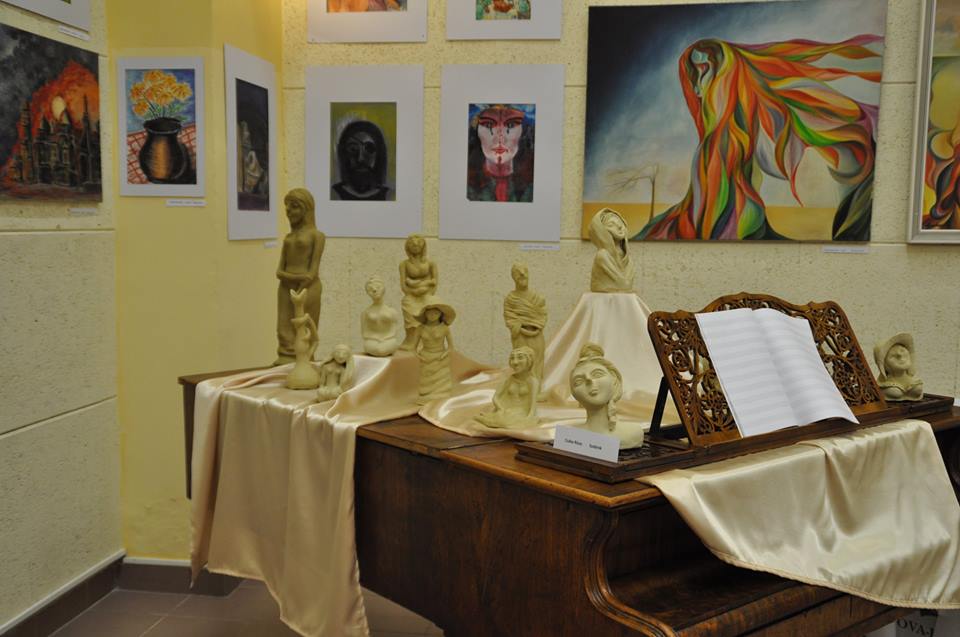 Bejárható volt az épület, amely 1912 óta – több mint egy évszázada – nyújt átmeneti lakhatást a biztonságos otthon nélkül élőknek. A séta résztvevői bepillanthattak a hajléktalan-szállás életébe, és megtekinthették az egykori Népszálló építészeti örökségét – a szűk folyosókról nyíló aprócska szobákat, a zsolnai kutakat, az épület művészi igényességű díszítését. A séta az épület különleges atmoszférájú szegletében, a padláson ért véget. A Padlás Galérián bemutatkozott a MyBudapest Photo Project hajléktalan emberek fotóiból készült kiállításával.A Népszálló múltjára tekintett vissza az a dokumentumfilm is, amely a ma sajnos már nem látható freskók alkotójának, Undi Mariskának az életét és munkásságát mutatta be.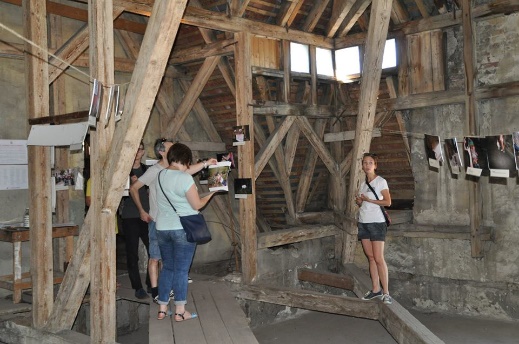 Látogatóink maguk is hajléktalan élethelyzetbe képzelhették magukat egy rövid időre, interaktív programjaink segítségével: az „Útkereső” című valóságalapú stratégiai társasjáték a hajléktalanságot szimulálja, résztvevői megismerhetik azokat a nehézségeket, akadályokat, döntéshelyzeteket, amelyekkel a hajléktalan emberek találkoznak nap mint nap. A „Cím nélkül (Hajlék-kaland-játék)” színházi társasjáték pedig az „Útkereső” egyfajta feldolgozása, a Stereo Akt és a Mentőcsónak Egység közös produkciója, amely a részvételi színház műfaján keresztül segített a nézőnek a hajléktalan szereplők sorsába betekinteni.Nagy örömünkre szolgál, hogy közel 100 érdeklődő volt kíváncsi programjainkra. Ezt különösen nagy eredménynek tartjuk annak fényében, hogy egyedül a BMSZKI szerepelt szociális intézményként a rendezvényen, ráadásul a környéken számos izgalmas program közül választhattak a résztvevők.Bízunk benne, hogy a jövő évi Múzeumok Éjszakája rendezvényen lehetőségünk lesz ismét bemutatkozni.Szakmai napA „Bűnmegelőzés és áldozatsegítés a hajléktalan-ellátásban című pályázat (pályázati azonosító: BM-16-MI-0137) keretében 2017. június 30-án szakmai napot tartottunk. A program a következő volt: Kerekasztal-beszélgetés: Szociális munka lehetőségei áldozatok körében – a pályázat Műhelybeszélgetések: A bántalmazó és bántalmazott emberek körében végzett szociális munka során felmerülő indulat- és viszont-indulatáttétel kezeléseHogyan tehetjük éjjeli menedékhelyeinket biztonságosabbá ügyfeleink és munkatársaink számára?Börtönviselt emberek a hajléktalan-szállókonPárkapcsolati konfliktusok, párkapcsolati erőszak a hajléktalan-ellátó intézményekbenA beszélgetéseken a BMSZKI kollégái és meghívott előadók egyaránt képviseltették magukat. A rendezvényen 63 fő vett részt, mely jól jelzi, hogy a megfogalmazott témák milyen nagy érdeklődésre tartanak számot.Pszichológiai segítségnyújtás A BMSZKI-ban dolgozó pszichológusok 2017-ben a Módszertani Csoportba, mint szervezeti egységbe tartoztak. Ezért munkájuk beszámolója is itt jelenik meg, annak ellenére, hogy a BMSZKI több telephelyén látnak el feladatokat.Jávorszky Eszter beszámolója2017-ben félállásban, heti 20 órában dolgoztam a BMSZKI-nál, amely munkaidőt 12 órában a Dózsa Átmeneti szállón, 8 órában pedig a Vaspálya utcai átmeneti szállón töltöttem. 2017. február- márciusában, illetve július- augusztusában pedig heti 2 órában a Táblás utcai Átmeneti szálló szakmai munkáját támogattam. A 2017-es évben a munkában a csoportvezetés került előtérbe, összesen 2 csoportot szerveztem a hajléktalan ügyfélkör számára, 5 csoportot pedig a kollégák munkájának támogatására. Ebben az időszakban a hajléktalan ügyfélkörrel folytatott egyéni pszichológiai konzultációk a korábbi évhez képest háttérbe szorultak, de mind a Dózsán, mind pedig a Vaspálya utcai Átmeneti szállón kísértem egyéni folyamatokat. Egyéni konzultációkA munka keretei: A tapasztalatok szerint a hosszú távú elköteleződés ijesztő a hajléktalan ügyfélkör számára, ezért ha az első alkalmat követően igény mutatkozik a folytatásra, négy alkalmat átölelő munkafolyamatra szerződünk, amelynek lezárultával közösen döntöttünk a folytatással kapcsolatban. A terápiás munka célját minden esetben az adott klienssel közösen határoztuk meg. Dózsa Átmeneti szállóA 2017-es évben összesen összesn 7 fő (2 férfi, 5 nő) egyéni folyamatát kísértem, közülük hárman a Vaspálya utcai szállóról jártak be, mivel a szállón nem tudtam már időpontot nekik. 1 fő a Vaspálya utcai átmeneti szállóról való kiköltözés után folytatta a munkát a Dózsa Átmeneti szállón, ami utógondozásának szerves részét képezte. Egy fővel a 2016-ban megkezdett munkát folytattuk, aki együttműködés ideje alatt a hajléktalan ellátórendszer több intézményében megfordult. Két kolléga pedig szupervíziós támogatást kapott. A jelentkezők mindegyike személyes megkeresés révén került kapcsolatba velem, szociális munkás közreműködése nélkül. A munkafolyamatok hosszáról az 1. ábra nyújt tájékoztatást.1. ábra: Munkafolyamatok hossza a Dózsa Átmeneti szállón 2017-benMindegyik együttműködés kiszámítható módon tudott működni, az esetleges, egyébként ritka távolmaradásokról minden alkalommal értesítést kaptam. Az ellátottak közül senki nem esett ki a terápiából. A munkafolyamatok közül 5 közös megegyezéssel került lezárásra jellemzően időpont egyeztetés problémája miatt, 2 folyamat pedig jelenleg is tart. Vaspálya utcai Átmeneti szálló Mivel a Váltóház teamjével nem vagyok rendszeres kapcsolatban, a szálló vezetőjével, Soós Máriával konzultálok rendszeresen a lehetséges klienseket illetően. A 2017-es évben összesen 21 fő (15 férfi, 6 nő) kapott lehetőséget egyéni munkára. A munkafolyamatok hossza változó, de az esetek közel kétharmadában hosszútávon (több, mint 4 alkalom) dolgozunk együtt a kliensekkel. 2017-ben összesen 6 kliens esett ki a folyamatból, ami azt jelenti, hogy nem tudtunk záróalkalommal zárni a közös munkát. A kiesések okai: elállás a konzultációs lehetőségtől, betegség, visszaesés, munkába állás, kiköltözés. A munkafolyamatok hosszával kapcsolatban az 2. ábra nyújt tájékoztatást. 2. ábra: 2017.-ben a pszichológiai konzultáción résztvevő személyek munkafolyamatainak hossza, státusza Az időpontok kihasználtsága az 2017-es évben változó volt. A nyári időszakban mutatkozott látványos visszaesés, amelyben szerepe lehetett a nyári szabadságolásoknak, mivel a kliensekkel való munkában kulcsfontosságú a rendszeresség. Ebben az időszakban az intézmény lakóállományában is nagymértékű fluktuáció mutatkozott, ami ugyancsak hatást gyakorolhatott a konzultációs munkafolyamatokban való bent maradásra. Az időpontok kihasználtságával kapcsolatban a 3. ábra ad részletes tájékoztatást.3. ábra: A 2017-ben kiadott időpontok és valósan kihasznált időpontok százalékos formában az rendelkezésre álló időpontokhoz viszonyítva Az egyéni folyamatokban felmerülő témákAz egyéni konzultációk során felmerülő témák: énerő növelése, alkohol problémákkal való küzdelem, szorongás, társas kompetenciafejlesztés, hangulatzavarok, érzelmek tudatosítása, érzelemkifejezés, konfliktuskezelés, szociális szorongás, munkába állás, munka megtartása, életvezetés, kilépés az ellátórendszerből, családi és társas kapcsolatok rendezése, gyász és veszteség feldolgozás, egészségügyi állapottal kapcsolatos szorongásSzupervízióEgyéni konzultációAz ellátottak közül külön csoportot képeznek a BMSZKI dolgozók, akik a korábbi adatok között nem szerepelnek. 2017-ben összesen két dolgozó keresett meg. Egyikük a teamben zajló csoportdinamikai történéseket kívánta tisztázni, a másik kolléga pedig szakmai krízissel kapcsolatban kért segítséget. Mindkét munkafolyamat 4 alkalmas volt (1 fő), közülük egyik még jelenleg is folyamatban van. Teamen belüli konfliktusok rendezése- Táblás utcaAz intézményvezető a teamen belül zajló csoportdinamikai folyamatok rendezése céljából keresett meg, aminek hátterében egy akkor már távozott kolléga provokatív viselkedése állt. A team tagjaiban a kolléga távozása után is rengeteg indulat maradt, ami a team szakmai munkáját is hátráltatta. A team szupervíziója egy csoportos alkalmat és 10 egyéni konzultációs alkalmat ölelt fel. A csoportalkalmon 6 kolléga, beleérve az intézményvezetőt is, vett részt. Az 10 lehetséges konzultációs alkalomból végül 4 lehetőséget vett igénybe összesen 3 kolléga. CsoportokCsoportozók csoportja- 2017. március -2017.szeptemberA csoportfolyamatok megkezdése előtt készített előzetes felmérés szerint, 2017 februárjában összesen 67 csoport működött, vagy volt tervben beindítása a BMSZKI intézményeiben. A futó csoportok egy része intézményi keretek között, másik része pályázati finanszírozással működött. A pályázati finanszírozási formának köszönhetően voltak olyan csoportok, amelyeknek vezetője külsős kolléga volt. Az esetfeldolgozó csoportokat azon kollégák számára kívántuk biztosítani, akik közvetlenül, teljes, illetve részmunkaidőben munkaidőben a BMSZKI alkalmazásában állnak, és akár pályázati, akár intézményi keretek közt vezetik csoportjukat, csoportjaikat. A csoportfolyamatok megkezdése előtt egy közös találkozót szerveztünk, amelyre meghívtuk az összes, adott pillanatban tevékenykedő, vagy csoportot indítását tervező kollégát. A találkozó célja a csoportok megismerése és a szupervízióval kapcsolatos igények felmérése volt. A közös találkozóra összesen 26 kolléga jött el. A megjelent kollégák közül 5-en nem tartottak aktuálisan csoportfoglalkozást, azonban tervezték különböző tematikájú csoportfoglalkozások indítását. Már az első közös alkalommal láthatóvá vált, hogy a kollégák részére nehézséget jelent a szupervízió hiánya, illetve, hogy a csoportok nehezen integrálhatóak az intézmények működésébe. Mivel a felmerülő problémák heves indulatokat gerjesztettek, látható volt, hogy az érzelmekkel való munka szerepet kell kapjon a későbbi együttműködésben. Csoport céljaBár az intézményekben zajló szakmai munkában hangsúlyt kapnak az esetmegbeszélő csoportok, teamek, a szupervíziós munka hiánya jellemző és érzékelhető. A hajléktalan, sokszor pszichiátriai betegséggel küzdő populációval való munka nagy érzelmi terheket ró a dolgozókra. Az esetmegbeszéléseken túl, amik az ügyfelekkel való munkában kiemelkedő fontosságúak, a szociális és mentálhigiénés munkatársak nagy érzelmi terheket visznek, amely nehézségek feldolgozására a csoportozók csoportja nyújthat lehetőséget és teret, egy független, adott intézményen kívül álló csoportvezetővel.  A független vezető jelenlétét kulcsfontosságúnak tartom, ugyanis kívülállóként meg tudja tenni, hogy érzelmi bevonódás nélkül, külső perspektívából tekintsen rá a problémás helyzetekre, és  empatizálni tudjon az esethozóval. A csoportok lehetőséget teremtenek arra, hogy a hozott eseteken keresztül a szociális és mentálhigiénés dolgozók élményei, érzéseivel is figyelmet kapjanak. Mivel a csoportban való munka sajátélmény alapú ezért a csoport az érzelmi tehermentesítésen túl az önismeret és a szakmai személyiség fejlesztését egyaránt célozza. Csoportok szervezéseA csoportok megalkotásánál fontos törekvés volt, hogy lehetőleg az egy intézményben dolgozó kollégák külön csoportba kerüljenek, hogy a lehető leginkább ki tudjuk küszöbölni a kettős kapcsolatokat, illetve az egyes teameken belül zajló csoportdinamikai történéseket. Ez nem minden esetben tudott megvalósulni, főleg a Vaspályán, illetve a CsÁO-ban dolgozó kollégák esetében, mivel ott szinte minden kolléga tart vagy tervez indítani csoportfoglalkozást. A fentieken túl a csoportok összeállításánál fontos szempont volt az önismereti tapasztalat, mivel a csoportokban az esetfeldolgozás kapcsán gyakran felszínre kerültek önismereti témák is. A csoporthoz csatlakozó kollégák önismereti tapasztalat terén igen nagy változatosságot mutattak, egyesek mögött több éves önismereti munka állt, míg mások a csoportban találkoztak először efféle tevékenységgel. A csoportok összeállításánál dilemmát jelentett, hogy a mélyebb önismerettel rendelkezők egy csoportba kerüljenek-e vagy szétszóródjanak a csoportokban. Vezetőként fontosnak tartottam, hogy a csoport minél heterogénebb legyen és végül az önismeret tekintetében is ezt az elvet követtem, bízva azzal, hogy az önismeretben jártas csoporttagok modellként szolgálhatnak a csoporttagok számára és dinamizálni fogják a munkát. Az említett előny mellett fennállt a veszélye annak, hogy az önismerettel nem rendelkező kollégák számára ijesztő lehet az a mélység, amit önismeretben jártasabb társaik megmutatnak a csoportban. A csoport leírásaÖsszesen 4 csoport indult el, amelyek mindegyike zárt csoportként működött. Minden csoport havi egy alkalommal hétfő délelőtt 9:00-12:00-ig találkozott. A csoportfolyamat összesen 6 alkalmat ölelt fel, amelyet egy 2 hónapos nyári szünet szakított meg.  A csoportban pszichodramatikus és művészetterápiás eszközöket segítségül hívva saját élményekkel dolgozunk, így mindenki a saját érzéseit, megéléseit hozta be a csoporttérbe. Ezt azért tartom fontosnak hangsúlyozni, mert a munka fókuszában az állt, hogy az egyén hogyan éli meg a csoportmunkával kapcsolatos történéseket. A csoporton való részvétellel és a felmerülő témákkal kapcsolatban az 1. táblázat nyújt tájékoztatást. 1. táblázatLátható, hogy a 3. és a 4. csoportban nagy lemorzsolódás volt. Ennek hátterében különböző okok álltak (ösztöndíj, kinevezés, saját csoport lezárása, beosztás). Több kolléga jelezte, hogy a szupervíziós csoportot nehezen tudják beilleszteni a beosztásukba. A munkafolyamat során felmerülő problémáktitoktartás, csoportbizalom megrendülése.önismereti munka: az esetfeldolgozás kapcsán önismereti munka is helyet kapott, ami egyes kollégákban ellenállást szült. Kérdéseket vet fel, hogy önismeretet is érintő csoportmunkára lehet-e kötelezni a kollégákat.a csoporttagok eltérő önismereti jártassága: a csoportvezetésnél önismereti jártasság terén heterogén csoportokat képeztem. A önismeret terén előrehaladott kollégák nagyobb mélységű, nehéz érzelmeket is felszínre hozó problémákat hoztak a munkafolyamatba, ami a ijesztő volt a kevesebb önismereti tapasztalattal rendelkező kollégák számára.beosztások miatti hiányzások.egyéni esetvezetésben több probléma: több kolléga is jelezte, hogy az egyéni esetkezelésben több nehézséget élnek meg, mint a csoportvezetésben.A csoportindítás meghiúsulásának, illetve a csoportok lezárulásának ismert okaiA kollégák által vezetett több csoportfolyamat is lezárult a csoportozók csoportjának munkafolyamata alatt. Emellett voltak olyan tervezett csoportok, amik a munkafolyamat 6 hónapot felölelő időszaka alatt nem tudtak elindulni. Mivel a csoportok egy része pályázati keretek között működött, az esetek egy részében a pályázat lezárásának következménye volt a csoport megszűnésének oka (pl: Kőbányai úti Lábadozó, Alföldi utcai Átmeneti Szálló, Külső Mester Álláskereső). Több, jellemzően nagyobb szállóról (Kocsis, Kőrakás, Gyáli) érkező, a csoportozók csoportját rendszeresen látogató kolléga számolt be arról, hogy a csoportvezetői tevékenység nehezen illeszthető be a az intézményi működésbe. Ennek hátterében több esetben az állt, hogy a szükséges munkaerő hiánya miatt oly mértékben túlterheltek, hogy nincs kapacitásuk a csoport szervezésére. Többen említették, hogy hiányzik a kollégák támogatása a csoportszervezésben. Összegzés a csoportmunkárólA csoportfolyamat kezdetén a csoporttagok számára nehézséget jelentett az érzelmekkel való munka. Sokakban erős tagadás mutatkozott olyan téren, hogy a munkájuk során szerzett tapasztalatok érzelmileg is érintik őket. A közös munka folyamán a csoporttagok nagyot léptek előre saját érzelmeik felismerése és differenciálása terén, és egyre inkább vállalhatóvá váltak a nehéz érzelmek is, úgymint harag, tehetetlenség, félelem, kiszolgáltatottság. Az érzelmek láthatóvá válásának hatására a kollégákban kialakult egyfajta nyitottság a saját belső világukra. A saját érzelmekhez való közeledés elősegítette, hogy a kollégák előtt láthatóvá váljanak saját szükségleteik, határaik és teherbírásuk mértéke. A közös munka során sokat dolgoztunk a határtartás problémakörével. A csoportba érkezéskor laza, könnyen átjárható határokkal érkeztek a kollégák a csoportba, ami egyrészről a segítői attitűd fontos részére, azonban ellehetetlenítette az önvédelmi funkciókat. A közös munka során a csoporttagok fontos lépéseket tettek saját határaik felismerésében és azok védelmében, ami jelentősen növelte biztonságérzetüket az ügyfelekkel kapcsolatos munkában, esetlegesen kialakuló konfliktusos helyzetekben. Azáltal, hogy a csoporttagok közelebb kerültek belső világukhoz és egyre inkább elfogadóvá váltak önmagukkal szemben, hozzásegítette őket, hogy nyitottabban, nagyobb elfogadással és empátiával forduljanak ügyeleikhez is. A közös munka során igény mutatkozott a szakmai személyiséggel való munkára is, aminek egyik fontos eleme volt a szakmai és privát személyiség különválasztása, illetve azon felületekre való rátekintés, ahol ez a két személyiségrész találkozni, és egymást erősíteni képes. A csoporttagok visszajelzéseiA csoport az utolsó alkalom végén a lezárást követően egy papír-ceruza kérdőív formájában adott visszajelzést. A visszajelzés önkéntes és anonim módon történt. A csoportfoglalkozások végén összesen 15 kérdőív került kiosztásra, amelyből összesen 12 példány érkezett vissza. A visszajelzések vázlatos összegzése alább látható.A csoport hasznossága:biztonságos támogató közeg, aminek a bizalom az alapja önfeltárás tehermentesítésérzelmekkel való találkozás, ezek nyílt vállalásaúj technikák, módszerekszemélyes figyelem a saját témákraönismereti fejlődéstechnikák önreflexióraesetekkel kapcsolatos önismereti munkában támogatásmások szakmai tapasztalatai segítséget jelentenek saját munkábantürelemúj perspektíva, annak az élménye, hogy van értéke a munkámnak foglalkoztak velem, gondjaimmal, érzéseimmelsorsközösség élményének megéléseproblémákat nem kudarcnak élem megÚj szempontokÖnbizalom, empátiacélok reálisabb meghatározásanehézségek kommunikálásanemet mondáshatárok tartásajátékok, technikák, gyakorlatokNehézségekLemorzsolódás, hiányzások, szünetekbizalom (titoktartás sérülése)megnyílásidőszakos lehetőségnagy érzelmi mélységekFejlődésEmpátianyitottság a kliens szükségleteirehatározottságcsoportkohézió megtartásábanbizalmi légkör kialakításábancsoporttagok egymásra hangolódásának segítésére használható technikákönreflexióelakadásokon való túllépésVáltóház- Én Utam csoportAz Én Utam csoport továbbra is heti rendszerességgel működik. A csoporton résztvevők aránya folyamatosan 6-16 fő között mozog. A csoportban a dramatikus, művészetterápiás és kognitív viselkedésterápiás eszközökkel dolgozunk. A csoportról részletesebben a Váltóház beszámolójában olvashat. Táblás- 8 alkalmas érzelemfókuszú reszocializációs csoport2017 februárjában indítottunk 8 alkalmas érzelemfókuszú reszocializációs csoportot. A csoportban covezetőként Gréci Judit és Romet András segédkezett. Az intézményben működött ebben az időben művészetterápiás csoport, ezért fontosnak tartottuk, hogy egy olyan csoportot tervezzünk, ahol a verbalitás kap nagyobb hangsúlyt. Mivel a lakóközösség számára a nonverbális önismereti munka már ismerős volt, ezért beszédközpontú foglalkozásokat művészetterápiás és dramatikus elemekkel gazdagítottuk. A csoportot zárt csoportnak terveztük, azonban a lakóközösség nem állt készen hosszú távú elköteleződésre, így végül nyitott csoportként működtünk. Heti rendszerességgel, alkalmanként másfél órában találkoztunk.A csoport létszáma 2-10 fő között mozgott, de a 4. alkalomtól kezdve olyan mértékű volt a lemorzsolódás, hogy 2-3 fővel tudtunk csak együtt dolgozni. A lakóközösség rossz mentális állapota és az addiktológiai problémák jelentősen megnehezítették a strukturált működést. A folyamat lezárását követően terveztük a csoport újraindítását, azonban az első alkalommal csupán 2 fő jelent meg, így arra jutottunk, hogy lakóközösség inkább az egyéni esetvezetésre nyitott.Pályázati munkák:Kálvária- addiktológiai pályázat (KAB-ME-16-C-25406)Co vezetők: Bakosi Tamás, Varga SándornéA csoporttal való munkát 2017. február 24-én kezdtük meg. Hetente, 120 percben, péntek délutánonként 14:00-16:00 között tartottunk edukatív jellegű csoportfoglalkozást a szenvedélybetegségek, elsősorban az alkoholizmus témakörében, összesen 18 alkalommal. A csoport nyílt csoportként működött, az egyes alkalmakon való részvétel nem járt semmiféle elköteleződési kötelezettséggel. Meglátásunk szerint ez vonzóvá tette a csoportot a lakóközösség számára. A csoporttal kapcsolatban az érdeklődés igen hullámzó volt, a létszám 4-10 fő között mozgott. A csoportfolyamat felétől kezdve azonban kialakult egy stabil 5 fős csoportközösség, akik hétről hétre visszatértek a foglalkozásokra, és aktív szerepet vállaltak az alkalmakon. Mindvégig hármas vezetéssel dolgoztunk, amely szociális, egészségügyi, illetve pszichológiai háttérrel támogatta a szakmai munkánkat. A többféle szakma általi megközelítés segítette a program komplexitását, mely így még inkább élet közeli és rendszerszintű volt. Az edukációs és szociális témák segítették a téma gyakorlati, mindennapokba történő interpretálását, amiket színeztek, mélyítettek és belsővé tettek a pszichológiai tartalmak. A felmerülő kérdésekre, problémákra a válaszadást is megkönnyítette a csoportvezetők sokszínűsége. A program során több vendégelőadót, AA csoporttagot, absztinens személyt is meghívtunk, akik változatosabbá, árnyaltabbá, és hitelesebbé tették a témákkal való munkát.ElőkészítésA csoport népszerűsítése az intézményben kihelyezett plakátok (1.sz. melléklet), illetve a telephelyen dolgozó szociális munkások aktív közreműködésével zajlott. A plakátok egy héttel a csoportindulást megelőzően kerültek ki. Úgy gondoltuk, hogy a plakátok kihelyezése közvetlenül a csoport indulása előtt kell megtörténjen, hogy friss élményként megmaradjon a lakók fejében. Az indulást 2017. február 17-re terveztük, ekkor azonban nem jelent meg senki. Ekkor kértük a szociális munkásokat, hogy személyes megkeresés keretein belül ajánlják a csoportot a lakóközösség számára, ami jóval hatékonyabb toborzási módszernek bizonyult. A csoport folyamatot így 2017. február 24-én tudtuk megkezdeni. A csúszás miatt az utolsó két alkalmat tömbösítve tartottuk meg.A csoportA csoport nyílt csoportként működött. Több ok miatt döntöttünk emellett a működési forma mellett. Egyrészt a gondozóház lakóközössége folyamatosan változik, így a csoport indulása után beköltözők elesnek a részvétel lehetőségétől. Másrészt a zárt csoporttal járó majd 4 hónapos elköteleződés elijesztette volna az amúgy érdeklődőket is. A folyamat elején zajló nagy fluktuáció miatt felmerült bennünk, hogy talán zárt csoportban kellett volna dolgoznunk, hogy a csoportidentitást és bizalmat könnyebben megteremthessünk, de végül a folyamat második felére kialakult egy 5 fős mag csoport, ami megerősített minket döntésünk helyességében. Egy fő a csoportfolyamat felénél kiköltözött a szállóról, de ezt követően is visszalátogatott az alkalmakra. Volt, aki büntetés végrehajtását is töltötte a csoport alatt. A folyamat kétharmadánál csatlakozott egy másik szállón élő ügyfél is, aki vállaltan alkoholproblémákkal küzdött. A késői csatlakozás ellenére bent tudott maradni a záródó csoportban. Az 5 fős mag csoportból 2 fő absztinens, 2 fő vállaltan küzd alkoholproblémákkal, 1 fő tagadja függőségeit. A csoport tehát az alkohol betegség állomásait tekintve rendkívül sokszínű volt. A folyamat kezdetétől látogatta az alkalmakat 2 fő, akik a tavalyi addikciós csoportoknak is aktív résztvevője voltak. A csoport mentális állapota a tavalyi évhez képest gyengébb volt. Nehezen fókuszáltak az adott témára, nézőpontot váltani.CélokA csoportot tehát elsősorban edukatív céllal indítottuk, azonban már a tervezéskor is törekedtünk rá, hogy információszerzés mellett az önismeret, önkifejezés is teret kapjon. Az önismereti folyamatokhoz szükséges bizalmi légkör megalapozása céljából még a folyamat elején néhány laza szabályt fektettünk le a csoport működésével kapcsolatban (titoktartás, egymás meghallgatása, egymás véleményének tiszteletben tartása, minősítések mellőzése, énközlések), azonban mindvégig igyekeztünk teret adni, arra, hogy a csoporttagok kifejezhessék, igényeiket, szükségleteiket, érzéseiket a foglalkozásokon felmerült témákkal kapcsolatban. A csoportszabályok betartása nehézséget okozott a csoporttagok számára, ezért gyakran kellett csoportvezetőként a csoporttagok közötti interakcióba belépni. Az idő előrehaladtával, a csoportszabályok egyre inkább belsővé váltak és a folyamat vége felé csupán figyelmeztetésre volt szüksége a csoporttagoknak. Az edukáció és az önismeret mellett fontosnak tartottuk a csoport közösség építő szerepét is. Igyekeztünk mintát adni a kulturált közösségi létre. Alkalmak struktúrájaMinden alkalmat érzés fókuszú bejelentkező körrel kezdtünk, illetve záró körrel zártunk. A bejelentkező körrel a csoport intimitását, illetve a bizalmi légkört igyekeztünk növelni, illetve a tagokat arra szocializálni, hogy a saját élmények, érzések itt értéket képviselnek. A zárókör célja, hogy a csoporttagok tudatosítsák és integrálják a csoport eseményeit. Csoport folyamatAz induláskor a csoport rendkívül megosztott volt aktivitás tekintetében. A csoportozásban már jártas tagok a folyamat kezdetétől aktív résztvevői voltak a foglalkozásoknak, mintát mutatva ezzel a csoportos tapasztalattal még nem rendelkező társaiknak. A csoportidentitás kialakulásában és megerősödésében vezető szerepet vállaltak a régi csoportozók, akik eleinte alkalomról alkalomra megosztották, hogy számukra a csoport értéket képvisel. Az első néhány alkalommal interaktív módon végigjártuk a függőség témakörét. Ebben az időszakban sok provokatív képi és videó anyagot használtunk elsősorban az alkoholizmus témájával kapcsolatban. Mivel a lakóközösség jelentős része kizárólag tévénézéssel tölti az idejét, könnyű volt bevonni őket az ismerős tevékenységbe. Mivel a kezdeti időszakban a tagoknak nehéz volt a saját érzéseik, élményeik megfogalmazása, a video anyagokat, filmeket projekciós felületként használva segítettük a csoporttagokat, hogy áttételes formában beszélhessenek magukról. A filmnézést kiemelten élvezték a lakók, segítette a helyzetről való közös gondolkodást és gyakran megfigyelhető volt az empátia jele is a lakókon. Ugyanakkor a film szereplőiről, eseményeiről gyakran felmerültek saját élmények, amikkel lehetett közösen dolgozni a csoportfoglalkozásokon.A provokatív tartalmak elvárásainknak megfelelően megmozgatták a csoportot, célunk, az volt hogy reakcíót váltsunk ki a résztvevőkből. Idén az egészségügyi edukációban is sok képi elemet használtunk, ami elősegítette, ami érthetőbbé, kézzelfoghatóbbá tette az előadásokat. Az egészségügyi előadások nagyban hozzájárultak hozzá, hogy a lakók fizikai tudatosságát növeljék.A csoport elfogadó közegében lehetőséget adtunk bármilyen megnyilatkozásra, kérdésre természetesen a csoport kereteinek, szabályainak tiszteletben tartásával.  A tagok, a csoportozásban jártas csoporttagokat is beleértve, kezdetben nehezen fejezték ki saját belső tartalmaikat, gondolataikat, érzéseiket, bár kérdéseket már a kezdetektől fogva megfogalmaztak. A hosszan fennálló egyéni zárkózottság oka az lehetett, hogy a csoportfolyamat első felében nagymértékű fluktuáció mutatkozott a csoportban. A csoport megszilárdulásával, és a magcsoport kialakulásával idővel létre tudott jönni egy bizalmi légkör, és ebben az elfogadó megtartó közegben tudták megérezni a tagok, hogy véleményük, és ezáltal személyük is fontos és értékes. A csoportfolyamat egésze alatt nehezen fókuszáltak az adott témára, illetve saját magukra, főleg a gondozó házban zajló események, elsősorban a konfliktusok terelték el a csoporttagok figyelmét a csoportba zajló folyamatokról. Érzésünk szerint nagy volt az igény a csoportban, hogy házban zajló eseményekkel, és az ezekkel összefüggésben lévő feszültségekkel kapcsolatban is ventilálni tudjanak. Igyekeztünk ezeket a megosztásokat a bejelentkező körökbe csatornázni. Az idő előrehaladtával egyre gyakoribbá váltak a témához koherensen kapcsolódó illetve önreflektív bejelentkezések, hozzászólások. Főleg onnantól váltak jellemzővé az ilyen fajta megszólalások, amikor a csoporttagok már behozták saját témáikat, igényeiket, érdeklődésüket a csoportba. A csoporttagok egyre gyakrabban vállalták saját véleményüket, és ezt egyre bátrabban fejezték ki a csoportalkalmakon, a folyamat vége felé meglepően kendőzetlenül beszéltek élményeikről. A gyakran súlyosan traumatizáló életesemények elmesélése közben azonban csupán egy-egy embernél, főleg a nőknél jelent meg adekvát érzelmi megnyilvánulás, a többség az érzelmeket lehasítva számolt be a terhelő életeseményekről.  Ebben az időszakban a legnagyobb nehézséget az okozta, hogy a csoporttagok ne értékeljék, minősítsék egymást. Az egymás iránti empátia kialakulása csupán az utolsó néhány alkalommal tudott megszületni. A tavalyi folyamatból tanulva kerültük a nyíltan önismereti játékokat, mivel ezek korábban nagy ellenállást szültek a csoporttagokban. Csupán a folyamat felénél kínáltuk meg vele a csoportot, pont egy olyan alkalommal amikor sok új, jobb mentális állapotú csoporttag is jelen volt. Ez az alkalom áttörést jelentett az önfeltárásban. A kézműves foglalkozásokkal kapcsolatban idén is nagy ellenállást éreztünk a csoport irányából, ami leginkább az időhúzásban mutatkozott meg. Ennek részben lehetett az oka, hogy több finommotoros képességeit tekintve rossz állapotú lakó is tagja volt a csoportnak, akiknek ezek tevékenységek extrém nehézséget, frusztrációt okoznak. A csoport ellenállása viszont a témák feldolgozásával kapcsolatos aktivitást jelentősen serkentette, ugyanis a csoporttagok inkább beszéltek a témáról hosszabban, nagyobb mélységben, hogy ne maradjon idő a kézműves feladatokra.
Visszajelzések A csoport zárásakor kapott visszajelzésekkor kiderült, hogy az edukatív felvilágosításon megszerzett lexikális tudáson túl, társas kompetencia és az önbecsülés növelésben is fontos változásokat éltek meg. Az egészségügyi előadások sok újdonságot hoztak a csoporttagoknak, főleg, hogy az alkalmakon tárgyalt betegségekben sokak érintettek. A csoport egyöntetűen jelezte vissza, hogy a csoportot a hasznos és közösségi szabadidő eltöltés fontos platformjának látják („eljövök mindig, mert itt legalább nem unatkozom”). A tagok a folyamat végén is visszajelezték, hogy a csoport egyik vonzereje, hogy közösen gondolkodunk problémákról. Ezen kívül leginkább a csoport közösségformáló erejét emelték ki. Egyesek hangsúlyozták a csoport megtartó erejét, ami nagy segítséget jelentett számunkra az absztinencia megtartásában. Több állandó csoporttag is beszámolt az emberi kapcsolatok mélyüléséről, a egymás iránti növekvő toleranciáról, illetve arról, hogy csoporton kívül is az egymás iránt érzett nagyobb felelősségről. Többen említették, hogy a csoportban kapott figyelem által sikerült visszanyerniük emberi méltóságukat, és ezzel párhuzamosan önbizalmuk, önbecsülésük terén is pozitív irányú változást tapasztaltak. A záró alkalmon a csoport egyöntetűen jelezte vissza, hogy emberi kapcsolatok, és a társas kompetenciával foglalkozó csoportfoglalkozásra a későbbiekben is igény volna.A csoportban kiemelkedően értékesnek ítélték a tagok a meghívott vendégek előadásait, elsősorban is az AA csoporttagot, a Vaspálya utcai átmeneti szállón élő absztinens életmódot élő vendéget. Előadásaikban, illetve a velük folytatott kötetlen beszélgetéseken a hitelességet, illetve az őszinte, nyílt kommunikációt értékelték. Véleményünk szerint, azonban az új, a megszokottól eltérő impulzusok szerepe is kulcsfontosságú volt. Ezen alkalmak mindig minőségi változást és friss témákat hoztak a csoportba. Végül, de nem utolsó sorban a szabadidő hasznos, közösségben való eltöltését értékelték nagyra a tagok.  A szállón való unalmas hétköznapok után mind mentális, mind kognitív szinten frissítően hatott tagokra a rendszeres találkozás. A fenti tapasztalatok függvényében, kiemelkedő fontosságúnak tartjuk a hajléktalan emberekkel való csoportos munkát. A csoporttagok visszajelzése alapján mindenképp szeretnénk a jövőben is, a szükségletekhez illeszkedő hasonló jellegű csoportot szervezni. Csoport folyamat során felmerülő nehézségek, megoldási lehetőségekA csoport alkalmak nagy része tavaszi / nyári időben zajlott, ami megnehezítette, hogy „becsalogassuk a szabadból” az ügyfeleket. A témák olykori intimitása, specialitása nem tette volna lehetővé, hogy a teljes lakóközösség figyelmének kitéve, a szabadban tartsuk meg a csoportfoglalkozásokat. A jövőben hasonló célcsoportra fókuszáló program tervezésekor inkább az őszi téli időszakra időzítenénk a csoportalkalmakat. Periodikus létszámcsökkenést jelentett nyugdíj, segély kifizetési napja. A jövőben figyelnünk kell arra, hogy a tematikát a kifizetésekhez igazítsuk, ugyanis amennyiben ezekben az időszakokban mélyebb témákkal dolgozunk, a kimaradók nehezen tudnak vissza csatlakozni a csoportba.„Jó volt, nem is tudom majd hogyan tovább…”A csoporthoz néhány résztvevő „hozzászokott” és annak végeztekor nehézséget okozott nekik a „Hogyan tovább?” az instrukciók és erre való felkészülés ellenére is. A jövőben nagyobb figyelmet, és hosszabb időt kell szentelnünk a lezárásnak. Illetve az egyéb támogató közösségekkel kapcsolatos edukációt, illetve az ezen lehetőségek bemutatására hívott vendégek érkezését is a csoportfolyamat vége felére kell időzítenünk. Ezáltal nagyobb hatékonysággal csatornázhatjuk át a csoporttagokat, más, megtartó közösségekbe.Azt éreztük, hogy csökkent a csoport vonzereje, amiatt, hogy a részvételt nem tudtuk valamilyen kiemelkedő dologgal jutalmazni. A tavalyi folyamatban nagy csoportban tartó erőt jelentett a folyamatot záró kirándulás. A jövőben ismét hasonló kirándulással zárnánk a hasonló jellegű csoportokat. A csoportrólA sajátélmények behozása jelentősen építette tartalmilag a csoportot. A legmeghatározóbb témák, amiket a csoport hozott be az erőszak, a szegénység és a kulturális különbségek (különböző cigány és magyar kultúrák különbségei), vallás voltak. Azt, hogy csoportvezetőként nyitottan fogadtuk ezeket a témákat és teret adtunk nekik, a csoport mély bizalommal hálálta meg. A csoport tagjai megnyíltak. A visszajelzések alapján számos új információval szolgált a csoporttagoknak a program, melyről örömmel nyilatkoztak.Az ügyfeleken érezhető volt az „én közléses” kommunikációban történő és az egymásra figyelésben létrejövő fejlődés, ami segítette a csoport kohéziós erejét. „Ez a csoport mindig hasznos, mindig visszajárok ide. Ha tudok, úgyis jövök.”Kálvária – addiktológiai pályázat- kerekes székes csoport (KAB-ME-16-C-25406)Co vezető: Tordai MártaA csoporttal való munkát 2017. február 23-án kezdtük meg. Két- három hetente, 120 percben, csütörtök délutánonként 14:00-16:00 között tartottunk traumafeldolgozó csoportfoglalkozást végtagamputáción átesett lakóink számára, összesen 9 alkalommal. A csoport nyílt csoportként működött, az egyes alkalmakon való részvétel nem járt semmiféle elköteleződési kötelezettséggel. Meglátásunk szerint ez vonzóvá tette a csoportot a lakóközösség számára. Az amputált lakókat viszont minden alkalom előtt személyesen meginvitáltuk az alkalmakra. Mindvégig kettős vezetéssel dolgoztunk, amely egészségügyi, illetve pszichológiai háttérrel támogatta a szakmai munkánkat. A fizikai állapot karbantartásával kapcsolatos alkalomra gyógytornászt hívtunk vendégül, aki egy 25 perces gyakorlatsorral tette élményszerűbbé az elméleti tartalmakat. A program céljaA csoportnak helyet biztosító Kálvária Átmeneti Gondozóház a krónikus beteg (keringési, légzőszervi, daganatos, amputált, pszichiátriai betegcsoportok jellemzően) hajléktalanság nyújt lakhatási lehetőséget. A fentebb említett betegcsoportok közül az amputáción átesett betegcsoportok körében súlyosabb mértékben jelentkeznek alkoholproblémák, illetve a végtagvesztés következtében erősebben izolálódnak a többi betegcsoporthoz képest. Véleményünk szerint a fokozott alkoholfogyasztás a veszteséggel való megküzdés egyik eszköze is lehet ezen ügyfeleknél. Bár a csoport elsődlegesen az amputáció okozta veszteségekkel kapcsolatos munkát tűzte ki célul, de fontosnak tartottuk, hogy a különböző szerfüggőségek, elsősorban is az alkohol, fizikai állapotra gyakorolt hatására is rátekintsünk. Az alkalmak lazán strukturált interaktív előadások formájában zajlottak. Emellett, mivel a végtagvesztés okozta szégyenből adódó izoláció is nagyban hozzájárul a szerfüggőséggel kapcsolatos állapotrosszabbodáshoz, terveink között szerepelt, hogy implicit módon a végtagvesztés okozta traumával és szégyenérzettel is foglalkoznunk kell. A csoport interaktív formája révén igyekeztünk láthatóvá tenni a csoporttagok számára, hogy van lehetőségük a csoport eseményeit formálni. A lazán strukturált alkalmakkal célunk az volt, hogy teret adjunk a csoporttagoknak, hogy kilépjenek passzivitásukból és újra kezükbe vegyék az aktív és kezdeményező szerepet. Az élménymegosztás és az önfeltárás segítséget nyújt a csoporttagok számára az újraközeledéshez és a reintegráció felé való elindulásban. ElőkészítésA csoportindítás előkészítő fázisában arról kellett döntést hoznunk, hogy a gondozóházban élő kerekes székes lakók mindegyike előtt megnyitjuk-e a csoportot, vagy szűkítjük a fókuszt, és csak a végtagvesztett ügyfelekkel dolgozunk együtt. Mivel úgy láttuk, hogy a végtagvesztett lakóink a leginkább izoláltak, illetve bénulás vagy bármilyen más okból kerekes székbe kényszerült társaik körében sem tudnak feloldódni, ezért a csoportot végül kizárólag amputáción átesett betegeknek ajánlottuk meg. Bíztunk abban, hogy a hasonló jellegű veszteségek, és az ezzel kapcsolatos élmények közösségformáló erőként tudnak működni, és a sorsközösség képes lesz csökkenteni az egyes egyének izolációját. A gondozóházban élő minden amputáción átesett lakó számára névre szóló meghívót készítettünk (1.sz. melléklet), amelyeket az intézmény egyik nővére, egyben a csoport egyik vezetője adott át a címzetteknek. Fontosnak tartottuk, hogy az „első találkozás” a csoporttal egy olyan személy (nővér) által történjen meg, akivel a végtagvesztett lakóink már a kötözések és rendszeres egészségügyi ellátás során intim bizalmi kapcsolatot alakítottak ki. A téma érzékenysége miatt ez a lépés fontos szerepet játszott a csoport szerveződésében. A csoport A házban élő 11 kerekes székes lakó közül összesen heten jelentek meg a csoportalkalmak valamelyikén, de egy 5 fős, férfiakból álló kemény mag az alkalmak majd mindegyikén képviseltette magát. A csoporttagok mindegyike egyik vagy mindkét lábát elvesztette, általában több műtéten túlesve. A tagok fizikai állapotát tekintve rendkívül heterogén volt a csoport. Egyik csoporttagunk betegségéből adódóan jelenleg is amputációs beavatkozások sora előtt áll. Az csoportot aktívan látogató tagok közül csupán egy fő használ rendszeresen műlábat, egy fő pedig rendelkezik elektromos mopeddel. A csoportfolyamat felénél az egyik csoporttag kórházba került, majd röviddel azután elhunyt. A csoport nyílt csoportként működött. Több ok miatt döntöttünk emellett a működési forma mellett. Egyrészt a gondozóház lakóközössége folyamatosan változik, így a csoport indulása után beköltözők elesnek a részvétel lehetőségétől. Másrészt a zárt csoporttal járó majd 9 alkalmas elköteleződés elijesztette volna az amúgy motiváltabb érdeklődőket is. Továbbá bíztunk abban, hogy a csoportnak az idő előrehaladtával híre megy a házban és az aktív résztvevők újabb tagokat hívnak be a csoportba.  Alkalmak struktúrájaMinden alkalmat érzés fókuszú bejelentkező körrel kezdtünk, illetve záró körrel zártunk. A bejelentkező körrel a csoport intimitását, illetve a bizalmi légkört igyekeztünk növelni, illetve a tagokat arra szocializálni, hogy a saját élmények, érzések itt értéket képviselnek. A zárókör célja, hogy a csoporttagok tudatosítsák és integrálják a csoport eseményeit. A csoportfolyamat során mindvégig igyekeztünk teret adni, hogy a csoporttagok kifejezhessék, igényeiket, szükségleteiket, érzéseiket a foglalkozásokon felmerült témákkal kapcsolatban.CsoportfolyamatAz első alkalomra az Életrevalók című filmet vittük a csoportnak. A téma érzékenységénél fogva, arra számítottunk, hogy a sokkal könnyebb lesz a csoporttagoknak, ha a saját élményeiktől eltávolodva tudunk elkezdeni beszélni a kerekes székes életmód nehézségeiről. A csoport részéről azonban mindennek ellenére nagyfokú ellenállást tapasztaltunk. Véleményünk szerint ez az ellenállás fizikai nehézségek ellenére megjelenő pozitív életszemléletről elutasításáról szólt. A csoportfolyamat alatt láthatóvá vált, hogy a csoporttagok többsége kilátástalannak látja élethelyzetét, és tehetetlenséget él meg a változtatással kapcsolatban. A csoport ellenállásának másik oka valószínűleg az volt, hogy a csoportvezetők mindegyike egészséges volt. Éppen ezért a második alkalomtól kezdve a beszélgetésekhez igyekeztünk olyan körülményeket kialakítani, amiben egyenrangúnak élhették meg magukat a csoporttagok. Megtartottuk a csoportokon használt kör alakzatot, azonban a kör közepére egy alacsony asztalt helyeztünk rágcsálnivalóval, ami kevéssé tette szembeötlővé a csoportvezetők számára kihelyezett székeket, illetve megtart egy biztonságos távolságot a csoporttagok között. Az asztal ugyan látni engedte a csoport és a vezetők közötti fizikai különbségeket, de a körforma és a közös evés mégis egy egységgé formálta a csoportot. A csoportfolyamat elején a bemutatkozáshoz és a bejelentkezéshez az adott témához kapcsolódó képeket hívtunk segítségül, projekciós felületet biztosítva ezzel a csoporttagoknak az önbemutatáshoz, önkifejezéshez. Ez a technika jól működött a csoportnál, már a képek nézegetése és a választás folyamata alatt is nevetgélés formájában oldódott a feszültség a résztvevőkben. Majd a verbális köröknél némi vezetői facilitálás hatására robbanás szerűen tabuk nélkül törtek elő az élmények, amelyek fókuszában a veszteségek sora állt. A csoport a vezetőktől is elvárta a tabuk nélküli jelenlétet, a finomkodó megfogalmazásokat nyersen visszautasították, javították. A résztvevők közül ketten vállaltak vezető szerepet a csoportban, mindketten jó verbalitású, jó intellektusú, és kiemelkedő önismerettel rendelkező csoporttagok voltak. Nem volt olyan alkalom, amikor ez a két csoporttag egyszerre lett volna jelen a csoportban, így rivalizáció nem alakult köztük. Vezetőként igyekeztünk melegen tartani ezeket a csoporttagokat, kérdésekkel irányítottuk élménymegosztásaikat, aminek segítségével könnyedén, kimerítően és részletekbe menően körbe tudtuk járni a tervezett témákat.  A többi csoporttag elismerte dominanciájukat, és kezdetben csak megerősítették véleményüket, saját élményeket nem osztottak meg. Minden alkalommal törekedtünk rá, hogy minden csoporttag szót kaphasson, így az idő előrehaladtával a többiek is oldódni kezdtek, és egyre több saját élményt osztottak meg a csoportokon. Kezdetben a harag érzése volt a domináns, ami időnként a csoportvezetők felé irányult, ugyanis a kérdéseinket, kíváncsiságunkat gyakran faggatásnak, értetlenségnek értelmezték a csoporttagok. Ennek kapcsán már egészen a csoportfolyamat elején előkerült a meg nem értettség, az izoláció és a szégyen témája. Az amputáció következtében bekövetkező izoláció, a kapcsolatok elvesztésével tovább terheli az amúgy is feldolgozatlan gyászt. A beszélgetések során kiderült, hogy a csoporttagok esetében inkább a saját maguk kirekesztése és a környezettől való elzárkózás jelenti a legnagyobb problémát, bár ezt a csoportfolyamat alatt nem tudtuk tudatosítani bennük. Az izoláció felelősségét, és az izolációval járó indulatokat teljes mértékben a környezetre projektálták. Bár az amputációból adódó szégyen be tudott kerülni a témák közé, a csoporttagok ezt képtelenek voltak összekapcsolni saját önkirekesztő viselkedésükkel. A kíméletlen őszinteség mellett a csoporttagok részéről egyre inkább kezdett megjelenni a humor, amiben kulcsfontosságú szerepet játszott a gyógytornász vendég látogatása. A fizikai aktivitás és a teljes test használatba vétele felszabadítólag hatott a csoportra. A humor nagy segítséget jelentett az olyan érzékenyebb, intimebb témákkal kapcsolatos beszélgetések, mint például a szexualitás, férfiasság, okozta stressz oldásában. A csoport egyik jellegzetessége volt, hogy a csoporttagok nem minősítették egymást, ami hajléktalan csoportok esetében kirívó. Ez köszönhető valószínűleg a sorsközösségnek, és a hasonló élményeknek, traumáknak. Az alkalmakon valós párbeszéd, beszélgetés ritkán alakult ki, inkább az élmények kiöntése dominált. Az egymás után megszólaló csoporttagok inkább továbbfűzték, kiegészítették az előttük szóló megosztását. Ennek a működésmódnak köszönhetően az egyéni traumák, közös traumákká alakultak, ami valódi összetartó közösséggé formálta a csoportot. Ez abból is látható volta, hogy a csoportfolyamat előrehaladtával a csoportkezdésekkor a csoport egyszerre érkezett, a szüneteket pedig együtt töltötték. A ház többi lakójától való elkülönülés a csoportfolyamat során többször kimondódott, azonban a házban élő lakók kíváncsiságának hatására az izoláció okozta keserűség lassan különlegesség érzéssé formálódott a csoporttagokban, és egyre inkább kiváltságnak élték meg csoporttagságukat. Ezáltal a csoporttagok a veszteséghez most már képesek volt pozitív tartalmat is társítani. Dózsa fapad- Női csoport (BM-16-MI-0137): Co vezető: Verasztó EdinaA csoportot bántalmazást átélt, traumáikkal küzdő ügyfelek segítésére, és az ismételt áldozattá válás megelőzése céljából terveztük, hajléktalan nők számár. Pszichológus és egészségügyi végzettséggel is rendelkező szociális munkás kollégák összesen 7 alkalommal tartottak foglalkozást. A Tavalyi év tapasztalatai alapján fontosnak tartottuk, hogy egy olyan telephelyre vigyük a programot, ahol az ügyfelek mentálisan jó, de legalább megfelelő állapotban vannak, illetve még jelenleg is benne lehetnek bántalmazó kapcsolatokban. Így esett a választásunk a BMSZKI Dózsa 24 órás női éjjeli menedékhelyére. Célunk a bántalmazó kapcsolatokból szerzett élmények feldolgozása, illetve a bántalmazó kapcsolatokban felmerülő jellegzetes viselkedésmintázatok tudatosítása. A csoportfoglalkozások tematikájának vezérfonalát a NANE által létrehozott Erő a változáshoz program képezte. Mivel a téma rendkívül érzékeny, ezért lazán strukturált foglalkozásokban gondolkoztunk. Azt terveztük, hogy a találkozások egy közös reggelizés köré szervezzük, a csoport felé direkt módon csak ezt kommunikáltuk a célkitűzéseket illetően. Hipotézisünk volt, hogy a közös étkezés segít a csoporttagoknak feloldódni a csoportos közegben, és ez a helyzet kevéssé megterhelő pszichésen, mint egy klasszikus csoportfoglalkozás.  Összesen hét alkalommal tartottunk nyitott csoportfoglalkozást. Csoport célja: Bántalmazást átélt, traumáikkal küzdő ügyfelek segítésére oly módon, hogy a csoporton résztvevők felismerj, hogy a bántalmazás nem a nő ( vagyis az Ő) hibájuk, és megértsék, hogyan függ össze a bántalmazás a hatalommal és az irányítással. Kiemelt cél volt, hogy a csoport tagok  önbecsülés erősödjön. Előkészületek: Az előzetes egyeztetéseket a Dózsa 24 órás éjjeli menedékhely teamjével, két héttel a csoportfolyamat indulása előtt kezdtük meg. Team megbeszélés keretein belül tájékoztattuk a kollégát a csoportról, a csoport céljairól, a keretekről. Az éjjeli menedékhely kollégái   vállalták, hogy ajánlják a csoportot  azoknak az ügyfeleknek, akik érintettek lehetnek a témában és nyitottak volnának egy efféle csoportra. Úgy gondoltuk, hogy mivel az éjjeli menedékhelyen dolgozó kollégák napi személyes kapcsolatban vannak az ott élőkkel, tőlünk könnyebben a fogadják majd az ügyfelek az ajánlást. A csoport indulása előtt egy héttel színes plakátokat helyeztünk el a fapadon, amik a csoportot népszerűsítik, de kerültük azokat a hívó szavakat amiből  bántalmazásra lehetett következtetni. Csoport folyamatA csoportot nyitott csoportnak hirdettük meg, és ezt az első alkalommal ki is hangosítottuk a csoportnak. Bíztunk abban, hogy a lazább keretek segítik a csoporttagokat a csoportban maradás terén. Talán részben ez, részben a reggelizés lehetősége is közrejátszott abban, hogy már az első találkozáskor is igen magas volt a részvételi arány. Az első alkalommal megjelenő csoporttagok a későbbi alkalmakkal is visszatértek a csoportba, új csoporttagokat hozva magukkal. A lemorzsolódás minimális volt, inkább az volt jellemző, hogy valaki egy-két alkalmas kimaradás után tért vissza a csoportba. Ezeknek a kimaradásoknak oka többnyire a kötött időpontos ügyintézése, vagy munkába állás volt. A csoportvezetése indirekt módon zajlott, vagyis engedtük, hogy a témákat a csoport hozza. Első alkalommal a közös evés kapcsán kezdődött a beszélgetés, téma felvetés is. Meglepő volt, hogy már az első csoport kezdete után 10-15 perccel bántalmazásos téma került elő. A terítés közben arról beszélgettünk, hogy milyen élelmiszereket tudnak könnyen elfogyasztani (hiányos fogazat miatt ez kérdés lehet), amikor előkerült, hogy a hiányos fogazatok egy része párkapcsolati erőszakból származik.  A csoport folyamat alatt tudatosan figyeltünk arra, hogy a csoporttagok érezzék, hogy maguk alakítják a csoportot, mind abból a szempontból, hogy hogyan jönnek be a bántalmazás és női szerepek körüli témák, mind abban, hogy mit eszünk. A téma felvetése és behozatala a csoportba szabadon történt, ugyanakkor figyeltünk arra, hogy a téma feldolgozás, és csoport folyamatok szakember irányítása szerint történjen. Hamar megtapasztalhattuk mi és az ügyfelek is, hogy a közös étkezés bizalmi légkört teremtett a csoporton belül. Az étkezés szabályai önmagukban is alakították a csoport szabályokat. A feldolgozott témák között szerepeltek: Milyen hajléktalan nőnek lenni - milyen nőként igénybe venni az ellátórendszert? Milyen szempontok szerint választ párt magának egy hajléktalan élethelyzetben lévő nő?Nemi sztereotípiák hogyan függnek össze a társadalmi szabályokkal.Hangsúlyozott szerepet kapott a csoport folyamatban, hogy a résztvevők meg tudják élni érzelmeiket, úgy mint, a haragot, bűntudatot, gyászt és a félelmet. Eredmények:A résztvevők segítséget kaphattak az áldozati helyzetben átélt traumáik feldolgozásához, a további áldozattá válás megelőzéséhez. Az intézményrendszerrel szembeni bizalmuk növekedhetett, így könnyebben tudnak segítséget kérni és elfogadni a szakemberektől, amennyiben az intézményeken belül fenyegetné őket az áldozattá válás veszélye.Az elméleti tudás megszerzése mellett megtapasztalhatták a közös étkezések során (és a közös készülődés kapcsán) a feltétel nélküli elfogadást. Részesei lehettek az elveszített „közös családi ebédek” érzésének. Ásványi anyagokban és vitaminban gazdag, magas tápanyagtartalmú, minőségi élelmiszereket (sajt, tej, gyümölcs) fogyaszthattak, amihez egyébként ritkáén jutnak hozzá. Csao- Kamasz csoport (BM-16-MI-0137)Co vezető: Verasztó EdinaA pályázat beadásakor a Családok Átmeneti Otthonába is bántalmazott nők számára terveztük csoportfoglalkozás, azonban mire a pályázat a megvalósítás fázisába ért, már működött ilyen csoport az intézményben. Ezért a vezetőséggel közösen úgy döntöttünk, hogy az intézményben élő kamasz (14-16év) lányoknak tartunk edukációs csoportot prevenciós céllal összesen 7X2 órában. A toborzást a CsÁO kollégái végezték, és összesen 8 kamaszlány gyűjtöttek össze az első alkalomra. A csoportfolyamat során feldolgozott témák:szexuális felvilágosítás, védekezésbizalom a párkapcsolatbanbántalmazás a családban, párkapcsolatbancsaládi minták párkapcsolati működésreönértékelés- mikor érek valamit?jövőre irányuló terhekA csoportfolyamatot egy közös éttermi ebéddel és egy bowlingozással zártuk. A lányok visszajelzései alapján, sok hasznos információt kaptak a csoportfolyamat alatt, amiből főleg a szexualitással kapcsolatos témák mozgatták meg őket leginkább. Ennek hátterében az állhat, hogy a csoportban lévő lányok nagy része korábban semmiféle szexuális felvilágosítást nem kapott. MÁTÉFFY NOÉMI beszámolója2017 októberétől dolgozom a BMSZKI-nál, pszichológusként. Az elmúlt három hónap tapasztalatai alapján elmondhatom, hogy a kollégák pozitív és segítőkész attitűdjének köszönhetően nagyon könnyen sikerült becsatlakoznom az itteni munkába, és felvenni a kapcsolatot a leendő ügyfelekkel.Annak érdekében, hogy minél több kliens számára biztosítani tudjam a pszichológiai segítséget, a munkaprogramomat úgy próbáltam kialakítani, hogy a dolgozó ügyfelek, illetve az iskolás gyerekek számára is elérhető legyek: így a legtöbb napon  10-től 18 óráig, vagy 11-től 19 óráig dolgozom, hiszen a kliensek többségének 15-16 óra után felel meg a találkozás.A pszichológusi munkám jelenleg főként három helyszínen zajlik: a Dózsa György úti szállón, a Családok Átmeneti Otthonában, illetve a Gyáli úti szállón. A Dózsa György úti szállón heti 3 napot, azaz 24 munkaórát vagyok jelen, ahol jellemzően a legtöbb szállóról érkeznek megkeresések, mind személyes úton, mind a szociális munkások közreműködése által. A Családok Átmeneti Otthonában heti 10 órát vagyok elérhető, ahol a többi helyszínhez képest főként a gyerekes családokkal való munka kerül középpontba. Annak érdekében, hogy minél hatékonyabb legyen a gyerekek és szüleik pszichológiai támogatása, nagy hangsúly kerül az itt dolgozó vezetőkkel, család- és szakgondozókkal való együttműködésre, illetve a családokkal kapcsolatos tapasztalatok átbeszélésére. További 8 órát a Gyáli úti szállón dolgozom, ahol szintén nagyon jó team-munka alakult ki az itteni kollégákkal. Ezen a telephelyen a IX. kerületi szállókon lakók részéről érkezik a legtöbb megkeresés.  A pszichológiai segítséget igénylő ügyfelek számaAz elmúlt 3 hónapban, októbertől december végéig összesen 52 ügyfél részéről érkezett megkeresés, melyből 34 személy jelent meg ténylegesen az üléseken. Az alábbi táblázat részletesen ismerteti a megkeresések és megjelent ügyfelek számát, szállók szerinti lebontásban:1. táblázat: A jelentkező és ténylegesen megjelenő ügyfelek száma, szállók szerintAz 1. táblázatban jól látható, hogy a legtöbb megkeresés és tényleges megjelenés azon a három szállón történt, ahol heti szinten tartózkodom. Ez egyrészt azzal magyarázható, hogy ezeken a helyeken rendszeres kapcsolatban állok a vezetőkkel és az ügyfelek szociális munkásaival, másrészt a kliensek is szívesebben jönnek a könnyebb megközelíthetőség miatt.A legtöbb ügyféllel a Családok Átmenti Otthonában kerültem kapcsolatba (14 személy). Ez a magas létszám főként azzal magyarázható, hogy itt családokkal történik a segítő munka, így például a gyerekekkel való pszichológiai foglalkozás megkezdése előtt, illetve ezzel párhuzamosan a szülőkkel is felveszem a kapcsolatot, hogy teljesebb képet kaphassak a családi kapcsolatokról, a felmerülő problémák lehetséges okairól és hogy támogatni tudjam a szülőket a gyermeknevelési kompetenciáik fejlesztésében.A megjelent ügyfelek számát illetően elmondható, hogy a Dózsa Átmeneti Szállóról is nagy számban járnak hozzám heti rendszerességgel ügyfelek (8 személy), ehhez képest a Dózsa Éjjeli Menedékhelyről, illetve az Origócról egyelőre csak megkeresések érkeztek, ezt követően nem jelentek meg az ügyfelek a kijelölt alkalmakon. Ez a részvételbeli különbség feltehetőleg azzal magyarázható, hogy az átmeneti szállón lakók stabilabb lakhatási és életviteli körülményekkel, illetve kiszámíthatóbb napi programmal rendelkeznek, mint a nappali melegedőben, vagy éjjeli menedékhelyeken tartózkodó ügyfelek, mely tényezők nagyban meghatározzák a segítő kapcsolatra való elköteleződést.A Gyáli úti Szállón is stabil ügyfélkör alakult ki: a 8 bejelentkező személyből összesen 7 személlyel vettem fel a kapcsolatot. Az ügyfelek nemi eloszlásaA lenti ábra az ügyfelek nemi eloszlását mutatja be, mely viszonylag kiegyensúlyozottnak mondható: az esetek 53%-a, azaz 18 ügyfél nő, 47 %, azaz 16 ügyfél pedig férfi (1. ábra).1. ábra: Az ügyfelek nem szerinti eloszlásaAz a tény, hogy a nők nagyobb arányban vannak jelen, mint a férfiak, leginkább annak tudható be, hogy a Családok Átmeneti Otthonában a legtöbb felnőtt ügyfelem nő. Ennek két fő oka van: egyfelől az édesanyák azok, akik otthon maradnak a gyerekkel, míg a férjük dolgozik, így ők általában elérhetőbbek. Másfelől, gyakrabban előfordul, hogy az apa nincs jelen a családban és a nő egyedül nevelik a gyerekeket.Az alábbi ábrán, mely az ügyfelek szállók szerinti nemi eloszlását mutatja be, jól látszik a fent említett különbség: egyedül a családok Átmeneti Otthona esetében van számottevő női többség (10 nő/lány és 4 férfi/fiú) a többi szállón vagy egyenlő arányban vannak jelen a nők és a férfiak, vagy a férfiak vannak többen: a Gyáli úti Szállón 4 férfi és 4 nő, a Dózsa Szállón 5 férfi és 3 nő, a Külső Mester utcai Szállón 2 férfi, a Kocsis és Vaspálya szállókon 1-1 férfi és a Táblás utcai szállón 1 női ügyfelem volt eddig (2. ábra).2. ábra: Az ügyfelek nemi eloszlása az egyes szállókonAz ügyfelek életkoraA 3. ábra a kliensek életkor szerinti eloszlását mutatja be: 3. ábra: Az ügyfelek életkor szerinti eloszlásaAhogy a fenti ábra is szemlélteti, a legkisebb arányt, azaz 18%-ot a gyerek – illetve kamaszkorú ügyfelek képezik, ezt követi a 18 és 30 év közötti fiatal felnőtt korosztály, amely az ügyfélkör 21%-át teszik ki. Ennél nagyobb arányban vannak jelen a 30 és 50 év közötti ügyfelek, 26%-al, végül a legnagyobb részt, azaz 35 %-ot az 50 feletti ügyfelek képezik.A munkakapcsolatok hosszaA 4. ábra az egyes ügyfelekkel való terápiás kapcsolatok hosszát mutatja be: 4. ábra: A munkakapcsolatok hosszaAz első négy oszlop azon ügyfelek számát jelzi, akikkel egy, vagy több találkozás után megszűnt a terápiás kapcsolat (összesen 13 személy), az utolsó oszlop pedig azokét, akikkel jelenleg is folyik a közös munka (összesen 21 személy).Azon ügyfelek esetében, akik csak néhány alkalommal jöttek el, a leggyakoribb oka a lemorzsolódásnak feltehetőleg az volt, hogy ezek a kliensek eleve nem rendelkeztek kellő motivációval és elszántsággal a pszichológiai segítségre vonatkozóan, illetve arra, hogy esetleges változásokat iktassanak be a későbbi életükbe. Emellett néhány esetben előfordult az is, hogy olyan, más, külső tényezők akadályozták a munkakapcsolat folytatását, mint a költözés, egészségügyi gondok vagy a munkaprogramukban történő változás.Ugyanakkor azon kliensek közül, akikkel folytatódott a közös munka, többen is visszajelezték, hogy sokat jelentenek számukra az ülések, hisz végre valakivel őszintén megbeszélhetik problémáikat, és hogy van egy személy, aki teljes figyelemmel meghallgatja őket. Többen megjegyezték, hogy a segítő beszélgetés egy biztos pontot jelent számukra, megnyugtatja őket, és segíti őket abban, hogy jobban rá tudjanak látni élethelyzetükre, problémáikra.Leggyakrabban felmerülő témákA leggyakoribb témák, melyekkel felkeresnek az ügyfelek: gyermek-, illetve felnőttkori traumatikus élmények, veszteségek (és ezek pszichés, illetve pszichoszomatikus hatásai), feldolgozatlan gyász, szorongás, depresszió, függőségek, indulatkezelési problémák, családi- és párkapcsolati nehézségek, gyereknevelési kompetenciák hiánya, egészségügyi állapottal kapcsolatos szorongás, anyagi gondok, életvezetési problémák  illetve a munkavállalási kedv hiánya.Gyakornoki ProgramA program a közalkalmazotti törvény által kötelezően előírt gyakornoki időt tölti meg szakmai tartalommal: egy központi képzési programmal, egy a szakmai vezetők által biztosított „mentori” segítségnyújtással, illetve a BMSZKI méretéből fakadóan a több telephelyre kiterjedő intézménylátogatással. A gyakornoki program egyes elemeit intézményünk minden, szakmai munkakörbe újonnan belépő kolléga számára kötelezővé tette, függetlenül attól, hogy a jogszabályban meghatározott gyakornoki idő kikötése számára kötelező-e vagy sem. 2017 a folyamatos változások éve volt a BMSZKI-ban, és ezek a változások kihatottak a gyakornoki programra is. Mivel nagyon nagy létszámban vettünk fel új kollégákat, akiknek a teamekből való kiengedése egyidőben komoly problémát okozott az egyes stábok számára, ezért átalakítottuk a képzési programot: hosszabb képzési napokat tartottunk, így az alkalmak számát lehetett csökkenteni. Folyamatos átalakításra kényszerültünk olyan okok miatt is, mint a korábban képzést tartó kolléga távozása a BMSZKI-tól, vagy a Nyilvántartási Csoport képzési része tekintetében folyamatosan zajló dokumentációs rendszerben bekövetkezett változtatások, a Menedék tervezett átalakítása stb.A program koordinálását megnehezítette, hogy kapacitás híján a Munkaügyi Csoport 2016. februárjától 2017. augusztusáig nem tudott adatot szolgáltatni a programot koordináló munkatárs számára, így nem tudtuk követni, hogy kinek van gyakornoki ideje kikötve, kinek nincs, mikor esedékesek az értékelések stb. A fenti nehézségek ellenére 2017-ben 88 fő vett részt a képzési programban. Köszönjük mindazon kollégáknak, akik előadóként vagy házigazdaként segítették a gyakornoki programot!2018-ban az eddigi tapasztalatok alapján teljesen át kívánjuk alakítani a gyakornoki program központi képzési részét annak érdekében, hogy az még jobban hasznosítható tudást nyújtson a kollégák számára, illetve hogy az egy-egy alkalommal ilyen nagy mértékű részvétel a teamek számára ne jelentsen problémát (2018-ban is folyamatos felvételre kell számítanunk).Terep-, és önkéntes munka koordinátori tevékenységeinkTerep-koordináció – intézménylátogatások szervezése, lebonyolításaMivel intézményünk szolgáltatási egységeivel a hajléktalan-ellátás teljes spektrumát lefedi, és évről évre élen jár a szolgáltatások megújításában is, szívesen jönnek hozzánk gyakorlatra különböző szociális képzésben tanuló hallgatók. Intézményeinkben felkészült terep-tanárok, gyakorlott kollégák segítik a hallgatókat abban, hogy az elméletben tanultakat a gyakorlatban is megtapasztalhassák. Számunkra is fontos a hallgatók jelenléte: nem csak a napi munkavégzés során nyújtott segítségük, de a friss, kívülálló szemével feltett kérdéseik, ötleteik, javaslataik is hasznára válnak az egyes teameknek. Fontos számunkra, hogy jó hírét vigyék intézményünknek, elköteleződjenek a segítő szakma és a hajléktalan emberek problémáinak segítése mellett – még akkor is, ha később nem ezen a területen helyezkednek el. Előfordul persze az is, hogy épp egy jól sikerült gyakorlat után válik kollégánkká valaki. Nem minden gyakorlatos fordul meg a koordinátornál, a közvetlenül egy-egy telephelyre jelentkező hallgatókról nem minden esetben érkezik jelzés a terepkoordinátor felé. 2017-ben az alábbi képzőhelyekről érkeztek - a terepkoordinátor közvetítésével - hozzánk rövidebb-hosszabb gyakorlatra hallgatók:ELTE – 3 főORZSE – 1 fő – sajnos a gyakorlatot meg kellett szakítanunk, mert a hallgató annyira nem vette komolyan a dolgát, hogy a tereptanár kolléga nem tudta tovább vállalni a mentorálásátPázmány – 1 főKároli – 5 főIskolai Közösségi SzolgálatAz érettségihez szükséges 50 órányi Iskolai Közösségi Szolgálat teljesítésére fogadunk középiskolás diákokat. Néhány egyénileg érkező tanuló mellett évek óta tartó együttműködésünk van a Pesthidegkúti Waldorf Iskolával. A tőlük érkező 11-es diákok (egy egész osztály) biztosítottak – már hagyományosnak mondhatóan – 2017-ben is karácsonyi műsort a Dózsa Átmeneti szállás lakóinak, és munkájukkal segítettek a karácsony megszervezésében és lebonyolításában az Átmenti szálláson és az Origócban is. A Waldorffal való együttműködésünk számunkra és számukra is nagyon fontos. Mivel az iskola elkötelezett a társadalmi problémák iránt, a tanmenetbe van építve a diákok számára egy félév, amikor ilyen kérdésekkel foglalkoznak, ezért a hozzánk gyakorlatra érkező diákok alaposan fel vannak készítve, és egybefüggő 3 hetet tudnak az intézményben tölteni, ami számunkra is azt jelenti, hogy valóban tudjuk hasznosítani az általuk nyújtott segítséget. Mi pedig tudunk olyan speciális igényekre is reagálni, amikor valamilyen szempontból sérülékenyebb, esetleg magatartási vagy más problémákkal küzdő diák számára keresnek lehetőséget. Szociális munkás kollégáink oda tudnak figyelni rájuk, be tudják őket vonni a segítő munkába. Több esetben kaptunk olyan visszajelzést az iskolától, amikor a nálunk töltött idő mély benyomást gyakorolt a hallgatóra, esetleg segített számára átlendülni valamilyen nehéz élet-helyzeten, azzal hogy megtapasztalhatta: vannak nála rosszabb helyzetben lévő emberek, akiknek ő segíteni képes.2017-ben 7 tanuló végzett iskolai közösségi szolgálatot valamelyik intézményünkben, közülük kiemelkedő teljesítményt nyújtottak ismét a Waldorf diákjai.Útkereső – A BMSZKi saját fejlesztésű társasjátékaAz Útkereső egy stratégiai társasjáték, ami hajléktalan emberek élethelyzetének szimulációjára tesz kísérletet. A játékosoknak – az otthontalan emberek problémáit jól ismerő játékvezető segítségével – 8 hónapot kell hajléktalanként túlélniük. A játékot használjuk a terepgyakorlatok során az intézménybe látogató hallgatók, társintézmények képviselői, laikus érdeklődők és ügyfelek számára is, szemléletformálásra, érzékenyítésre vagy az ügyfelekkel végzett munka során a bizalmi kapcsolat elmélyítésére, rejtett problémák felszínre hozására. A játék kiváló alkalmat teremt a beszélgetésre. Az így eltöltött 2-3 – nagyon intenzív – óra gyakran olyan témákat, kérdéseket hoz felszínre, amik egy átlagos intézménylátogatás, de akár még egy kis gyakorlat során sem feltétlenül kerülnek kibeszélésre. 2016 őszén a Stereo-Akt, Mentőcsónak színházi társulat, menhely Alapítvány és a BMSZKI közös együttműködésében, létrejött a „Cím nélkül” színházi produkció. A darab a nézőket bevonva, színházi társasjátékként mutatja be a hazai lakhatási szegénységben élők problémáit. A társasjátékunk alap elemeit használva, a nézőket állítja döntési helyzetbe, egy-egy esemény kapcsán nekik kell dönteniük a főszereplők sorsának alakulásáról.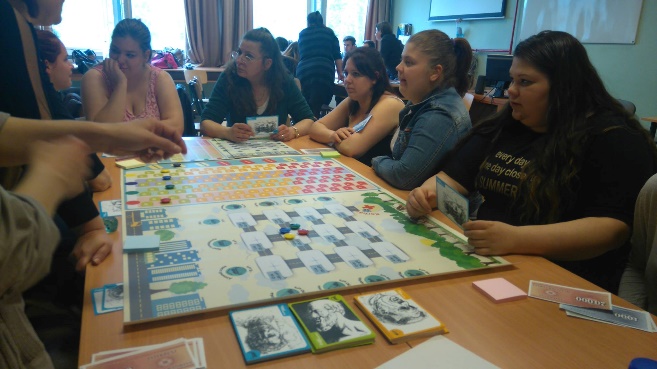 2017. során az alábbi tevékenységek zajlottak:- 2017. március 29 – Szociális Munka Világnapja – Fogasház, játékvezetők: Verasztó Edina, Tatár Babett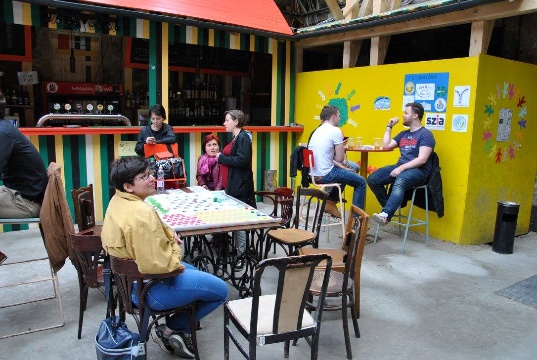 - 2017. április 27. – Dunaújváros – Lórántffy Zsuzsanna Szakgimnázium, szociális ápoló és gondozó képzés, 10-11. évfolyam – játék + beszélgetés 2-2 csoportban. A játékvezetésben részt vettek: Fabók Szilvia, Oláh Dóra, Verasztó Edina, Tatár Babett- 2017 májusában a BMSZKI pályázatot nyújtott be a Nemzeti Bűnmegelőzési Tanács áldozatvédelmi pályázatára. A pályázatba többféle módon beépítettük az Útkereső társasjátékot: a Károli Gáspár Református Egyetemmel való együttműködésben a képzésbe terveztük beépíteni az őszi és tavaszi projekt hét keretében, nem csak szociális képzésben tanuló hallgatók számára, érzékenyítő foglalkozásként. Terveztük továbbá egy élménypedagógián alapuló képzés kidolgozását és megvalósítását, szociális szakemberek számára, melynek alapja szintén az Útkereső lett volna. Sajnos a pályázat nem nyert. A Károlival való együttműködésben tervezett elem azonban így is meg tudott valósulni. - 2017. június 24 – Múzeumok Éjszakája – a BMSZKI nagyszabású rendezvénnyel nyitotta meg kapuit a laikus érdeklődők számára. A rendezvényen a játék és a belőle készült színházi előadás is szerepelt. A rendezvényen 80-100 fő vett részt. Ezt különösen nagy eredménynek tartjuk annak fényében, hogy egyedül a BMSZKI szerepelt szociális intézményként a rendezvényen, ráadásul a környéken számos izgalmas program közül választhattak a résztvevők. Közvetlen hozadéka volt a színházi előadásnak takarító cég bejelentkezése az Álláskereső Irodába, akik a darabot látva döntöttek a mellett, hogy hajléktalan embereket is kívánnak foglalkoztatni.(játékvezetők voltak: Fabók Szilvia, Verasztó Edina, Tatár Babett)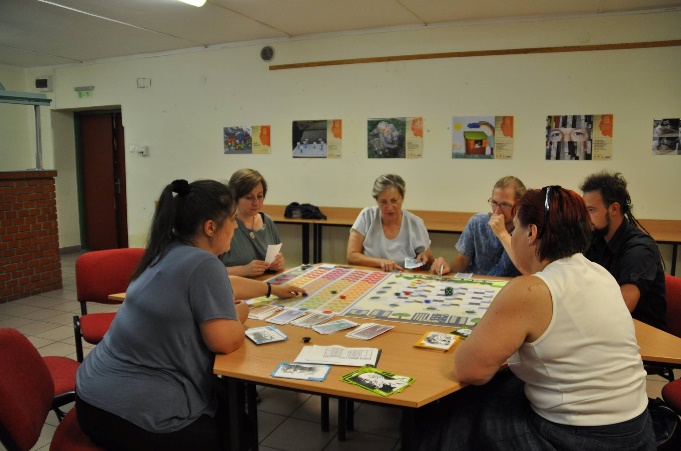 - 2017. szeptember 7-8. – a Hajléktalanellátás Országos Konferenciája, Balatonföldvár – az ország különböző pontjairól érkező kollégák számára mutattuk be a játékot (játékvezető: Verasztó Edina, Tatár Babett) A kisebb vidéki településről érkező kollégák reakciói nagyon tanulságosak voltak. Egyáltalán nem akarták elhinni, hogy ilyen rossz egy nagy városban hajléktalannak lenni. Volt, aki azt fogalmazta meg, hogy eddig bíztatták az ügyfeleiket arra, hogy jöjjenek a Fővárosba szerencsét próbálni, mert itt biztosan több a lehetőség. Ezek után ne fogják, mert úgy érzik, sokkal biztonságosabb otthon fedél nélkül élni, és a lehetőségek nem biztos, hogy kárpótolnak a sok negatívumért.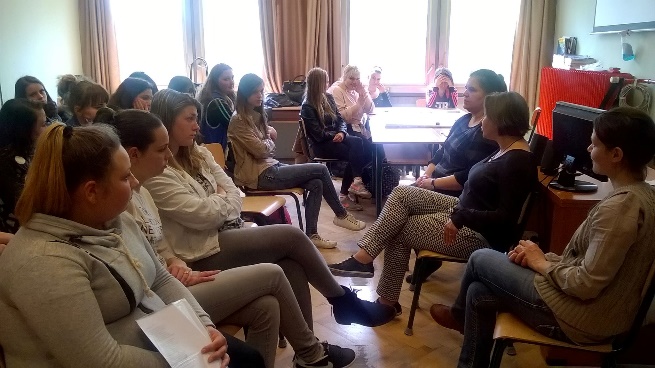 - 2017. szeptember 16. – Food Not Bombs – Civil Nap – laikusok számára tartott rendezvényen játszottunk és beszélgettünk a hajléktalanság iránt érdeklődőkkel (játékvezetők voltak: Verasztó Edina, Tatár Babett)- 2017. szeptember 29 – Hajléktalanokért Közalapítvány, RSZTOP Programiroda – elsősorban adminisztratív feladatokat ellátó munkatársai számára tartottunk, a felkérésükre játékot és beszélgetést (játékvezetők: Verasztó Edina, Tatár Babett) - 2017. november 9. – Fóti Waldorf iskola – érzékenyítő játék és beszélgetés (játékvezetők: Bass László, Verasztó Edina)- 2017. november 16 – Károli Gáspár Református Egyetem, szociális munkás képzésben tanuló hallgatók számára tartottunk beszélgetéssel egybekötött játékot a tanrendjükbe illesztve. (játékvezető: Verasztó Edina, Tatár Babett)- 2017. november 20. – a bécsi Caritas (Sozial- und Rückkehrberatung für EU-BürgerInnen Caritas der Erzdiözese Wien) munkatársai számára tartottunk intézménylátogatással egybekötött beszélgetést és játékot a BMSZKI Dózsa György úti épületében (játékvezető: Tatár Babett)- 2017 őszén felvettük a kapcsolatot a Kiscelli Múzeum munkatársaival, annak reményében, hogy a 2018-ban tervezett játék-kiállításuk anyagában az Útkereső is helyet kapjon. A kiállítás egyik szervező munkatársa végül decemberben tudott eljönni az intézménybe. A játék nagyon tetszett neki, de a tematika miatt a kiállítás anyagába nem tudják beilleszteni. Felkértek azonban bennünket, hogy a kiállítást kísérő rendezvények sorában vegyünk részt a játékkal, beszélgetéssel.  A 2017-re tervezett játék-betanítás kapacitás hiányában nem tudott megvalósulni.Tervek 2018-ra2018 tavaszán tervezzük a BMSZKI munkatársai számára újra meghirdetni a játékvezetésbe való betanulás lehetőségét. 2018 tavasz-nyár: részvétel a Kiscelli Múzeum játék kiállításának kísérő rendezvényén.Önkéntesek fogadása2017-ben az önkéntes munka koordinátori feladatok során a BMSZKI központi e-mail címére érkezett megkereséseket továbbítottuk az intézményvezetők felé, illetve néhány esetben segítettük az önkéntes szerződések megkötését, a szükséges igazolások kiállítását. Pályázatok megvalósítása2017. november 1-ig a BMSZKI pályázatainak koordinálását a Pályázat előkészítő és végrehajtó csoport látta el, melynek vezetését Tatár Babett, a Módszertani Csoport munkatársa végezte. SZMSZ módosítással a Pályázati csoport megszűnt, a pályázatokkal kapcsolatos feladatokat a Stratégiai csoport vette át, 2017. október 26-án. A Módszertani csoport gondozásában a nemzetközi együttműködéshez kötődő, Erasmus és hasonló továbbképzésekkel kapcsolatos, és a harmadik országbeliekkel kapcsolatos pályázatok maradtak. Jelen beszámolóban ezekre térünk ki részletesebben, de bemutatjuk a 2017. november 1-ig benyújtásra került pályázatokat is. A 2017-ben megvalósítás alatt álló és benyújtott pályázati programjaink főbb adataiMegvalósítás alatt álló pályázati programokElbírálás alatt álló pályázatokElutasított pályázatokErasmus+ Az önálló lakhatás támogatása – képzési programAz Erasmus+ stratégiai együttműködés során a hajléktalan emberek önálló lakhatásban támogatásával kapcsolatos tapasztalatokat kívántuk összegyűjteni és megosztani egymással. A kétéves projekt 2016. december végén indult, ám a tényleges tevékenységekre 2017. januárjától került sor.A partnerségbe olyan szervezeteket hívtunk meg, melyek többéves tapasztalattal rendelkeznek a hajléktalan emberek sokoldalú támogatása terén. A barcelonai Arrels Alapítvány utcai munkát véget, nappali melegedőt üzemeltet és szállásnyújtó programokat valósít meg (többek között elsőként lakhatást programot) önkéntesek és sorstárs segítők bevonásával. A cseh Szociális bérlakásért platform egy ernyő szervezet, mely többek között hajléktalan családok és egyedülállók önálló lakhatását támogatja Brno-ban. Az angol St. Mungos az Egyesült Királyság több városában is működtet intézményeket és újszerű programokat hajléktalan emberek számára, s ezen túl nagy hangsúlyt fektetnek mind a munkatársak, mind a hozzájuk forduló hajléktalan emberek képzésére, fejlesztésére. A finn Vva Ry szervezetet hajléktalan emberek alakították, és azóta is kulcsszerepet játszanak az alapítvány és a különböző szolgáltatások (nappali ellátás, szabadidős tevékenységek, lakhatási program) működtetésében. A budapesti Menhely Alapítvánnyal más pályázati programok megvalósításában is együtt dolgoztunk már, tőlük elsősorban a hajléktalan emberek bevonásával kapcsolatos tapasztalatokat kívántuk megtanulni.A projekt beindításával több nem várt nehézséggel szembesültünk. A pályázat először várólistára került, és 2016. őszén, amikor már az újbóli beadásáról egyeztettünk a partnerekkel, derült ki, hogy mégiscsak nyertünk. Az eltelt időszak alatt szervezeti átalakítások miatt egy szervezet kilépett az együttműködésből, a helyét valamint feladatait a már fent bemutatott Vva Ry vette át. Az indulás után kapacitásgondokra hivatkozva egy másik hazai szervezet is visszalépett, az ő feladataikat viszont szétosztottuk az együttműködés résztvevői között.A projektben megfogalmazott céljaink a következőek:Jó gyakorlatok cseréje a hajléktalan emberek önálló lakhatásban támogatásával kapcsolatbanHárom képzési anyag kidolgozása a lakhatási támogatás terén hivatásos, önkéntes és sorstárs segítők számára.A közös munka 2017 januárjában egy kétnapos projekttalálkozóval indult, aminek a BMSZKI Dózsa György út 152. alatti intézménye volt a házigazdája. A megbeszélésen találkozott először minden szervezet képviselője személyesen, és véglegesítettük a projekt megvalósításával kapcsolatos feladatokat, határidőket, felelősöket jelöltünk ki. A képzési anyagok készítését egy-egy szervezet szakértője fogja össze, a BMSZKI csupán az elkészítésükben vesz részt. 2017 folyamán három ötnapos műhelytalálkozót szerveztünk, melyek az együttműködés három témakörére fókuszáltak. 2017. júniusában Helsinkiben a Vva Ry vezetésével cserélt mintegy 20 résztvevő tapasztalatot a sorstárs segítésről. A BMSZKI-t ezen a találkozón két olyan volt ügyfelünk is képviselte, akik ma már több éve önkormányzati bérlakásban élnek, és informális segítőként több társukat is támogatják hasonló lakhatási formák megtartásában. 2017. szeptemberében három munkatársunk vett részt a londoni tapasztalatcserén, ahol a hivatásos segítők (tovább)képzését járták körül a résztvevők, illetve különböző lakhatási programokat látogattak meg. 2017 novemberében pedig Barcelonába látogatott négy kollegánk, hogy az önkéntesek bevonását, összefogását, képzését tekintsék át a többi nemzetközi partner képviselőivel. A találkozókról részletes, színes, fényképekkel tűzdelt beszámolók készültek, melyek a projekt honlapján érhetőek el.A három találkozón kétnapos műhely keretében beszélgettek a résztvevők az elkészítendő kézikönyvekről is, melyek a tervek szerint 2018 őszére magyar nyelven is elkészülnek.2018. során még két ötnapos találkozóra kerül sor: márciusban Budapestre látogatnak a partnerszervezetek képviselői, ahol a három kézikönyv végső tartalmi részeit egységesítik, majd áprilisban Brno-ban a családok lakhatási támogatásával ismerkedhetnek a résztvevők, illetve az önkormányzati és országos döntéshozókkal kapcsolatos együttműködésről lesz szó.A három kézikönyv bemutatására 2018 őszén különböző fórumokon kerül majd sor.PIE4shelters – nemzetközi női projekt2017. márciusában a BMSZKI vezetésével nyertes konzorciumi pályázatot nyújtottunk be az Európai Bizottság Jogérvényesülési és Fogyasztópolitikai Főigazgatóságához a Rights, Equality and Citizenship (REC) 2014-2020 Program keretében. A kétéves együttműködés 2018. január 1-én kezdődik, s célja a hajléktalan nők hatékonyabb támogatása. A projektben nőkkel és hajléktalan emberekkel foglalkozó szervezetek fognak össze, hogy egy már kipróbált és működő módszert, a PIE – Psychologically Informed Environments (magyarul talán átfogó pszichológiai közegnek fordítanánk) szemléletet népszerűsítsék és átadhatóvá, mások által is felhasználhatóvá tegyék. A szemlélet azt jelenti, hogy a szervezet a működés minden szintjét tudatosan az ügyfelek összetett szükségleteinek figyelembevételével alakítja ki: kezdve a belső terek színének, berendezésének összeállításánál az összes munkatárs (ideértve a recepcióst, a takarítót, a gondnokot, a szakácsot, az ügyeletest, de az irodai háttérmunkát biztosító adminisztrátorokat, pénzügyi munkatársakat, és természetesen az önkénteseket és sorstárs segítőket is!) felkészítéséig. Minden munkatárs közös célja, hogy az ügyfelek élete pozitív irányban mozduljon el, építő kapcsolataik szülessenek vagy erősödjenek és személyiségük oly módon fejlődjön, ami lehetővé teszi az önálló életvitelt.A projekt két szakértő partnere az angol DePaul civil szervezet, akik hátrányos helyzetű (főleg hajléktalan) fiatalokkal foglalkoznak Nagy-Britannia különböző városaiban és ír SafeIreland (amolyan NANE szerű szervezet, amely a nők és gyermekek biztonságának megvalósítását tűzte ki céljául). E két partnernél már hatékonyan alkalmazzák a PIE szemléletet. Az együttműködésben a BMSZKI-n kívül részt vesz még a FEANTSA, az európai hajléktalanellátó szervezetek ernyőszervezete, a fio.PSD, az olasz hajléktalanellátó szervezetek ernyőszervezete, valamint a belga CVFE, akik családon belüli erőszak áldozatainak nyújtanak segítséget, többek között krízisszállások formájában. A BMSZKI feladata többek között a PIE módszer kipróbálása, képzési anyaggá gyúrása és adaptálása saját intézményeinkben.Nemzetközi látogatók2017 novemberében intézményünknél járt a holland Discus szervezet két munkatársa, hogy hazai lakhatási programokkal ismerkedjenek. Egy kétórás workshop során bemutatták saját munkamódszereiket, többek között az Erősség alapú szociális munkát. Az érdekes bemutató diái itt érhetőek el. BMSZKI – Nemzetközi védelemben részesülők önálló lakhatásának segítése A pályázati program rövid bemutatása 2016 augusztusában indítottuk el a „Nemzetközi védelemben részesülők önálló lakhatásának segítése” című programot, amelynek célja az önálló lakhatáshoz való hozzájutás megkönnyítése és a már meglévő lakóhely fenntartása menekült és oltalmazott emberek számára. A program a Menekültügyi, Migrációs és Integrációs Alap keretein belül 75%-ban Európai Uniós forrásból, 25 %-ban állami támogatásból kerül finanszírozásra. A program keretein belül 65 felnőtt és családtagjaik (összesen 96 fő) számára nyújtottunk anyagi támogatást, személyenként átlagosan 8 hónapon keresztül, maximum havi 100.000 Ft/fő értékben, ez az összeg kizárólag a lakhatási költségekre volt fordítható. A lakhatási programban való részvételre olyan rászoruló családok vagy egyedülállók jelentkezhettek, akiket a magyar hatóságok menekültként vagy oltalmazottként ismertek el és tartósan Magyarországon kívánnak letelepedni. A támogatást személyre szabottan vették igénybe, a havi támogatási összeg csökkentésével a támogatási hónapok számát maximum 12 hónapig tudtuk meghosszabbítani. Az együtt költözők esetében több, egy ingatlanban élő felnőtt is igénybe vehette a támogatást. A támogatott ingatlan a legtöbbször albérlet volt, 3 esetben munkásszállás, illetve egy esetben az ügyfél saját lakásának a rezsiköltségeihez járultunk hozzá. A program az anyagi támogatás mellett tartalmaz lakhatási tanácsadást és esetkezelést minden bevont ügyfél számára. A projektben dolgozó 4 szociális munkás (ebből 2 önkéntes alapon) segítséget nyújt megfelelő önálló, biztonságos lakhatási megoldás keresésében, a bérbeadókkal való kapcsolatfelvételben, szerződéskötésben stb. Az önálló életvitel fenntartása érdekében az esetkezelő szociális munkás segít a lakhatással kapcsolatos teendők intézésében, a hivatali ügyintézésben. A segítő szakemberek és az ügyfél közötti hatékonyabb kommunikációhoz, amennyiben szükséges, tolmácsot biztosítunk. Jelenleg egy perzsa, egy arab, két afgán, egy etióp és egy szomál nyelvű tolmáccsal van szerződésünk, ők rendszeresen végeznek konszekutív tolmácsolást ügyfeleink részére. Mivel 2017 májusában elértük a programba bevehető ügyfelek maximális létszámát, ezért új jelentkezőket már nem fogadunk, jelenleg a meglévő ügyfelek egyéni esetkezelése zajlik. Ügyfeleink főbb statisztikai mutatói2016 szeptemberétől 2017 februárjáig összesen:több mint 100 jelentkezést kaptunk a lakhatási programba,65 ügyfél részesült lakhatási támogatásban, ez családtagokkal együtt összesen 96 főt jelent (ebből 20 kiskorú)a program ideje alatt összesen 33 bérleményben laktak/laknak jelenleg ügyfeleink, ebből hárman munkásszállón, a többiek albérletben,6 ügyfélnek függesztettük fel a lakhatási támogatását, mert az ügyfél ismeretlen helyre távozott.Állampolgárság szerinti megoszlás a programba bevont ügyfelek körében:Az eddig bevont ügyfelek között jelentős csoportot képviselnek az afgán állampolgárságú ügyfelek (a bevont ügyfelek 38%-a). A programba bevontak állampolgárság szerinti megoszlása nagyjából megfelel a BÁH statisztikái szerint, 2015-16-ban Magyarországon menekült vagy oltalmazott státuszt kapott emberek  állampolgársági arányainak. Az ügyfeleink zöme fiatalabb korosztályból kerül ki, a bevontak átlagéletkora mindössze 30 év. Legidősebb ügyfelünk 60 éves, legfiatalabb ügyfeleink (természetesen a családok gyerekeit nem számítva) 18 évesek. Szakmai munka A program megvalósításnak egyik legnagyobb nehézsége a bérleményekhez való hozzájutás volt, mivel nagyon kevés az olyan lakástulajdonos, aki menekülteknek, oltalmazottaknak adná ki ingatlanát és sokszor még az intézményi háttér (tehát az a tény, hogy a főbérlő garantáltan megkapja a bérleti díjat) sem jelentett elég motivációt. Ezzel együtt is úgy gondoljuk, sikeresen vettük az akadályt, hiszen a bevont ügyfelek nagy többségét albérletbe tudtuk költöztetni, csak néhányan laktak munkásszálláson.  A másik nehézséget a magas ügyfélszám és az ezzel együtt járó intenzív esetmunka okozza. A programban eleinte csak 2 főállású szociális munkás dolgozott, az ő feladatuk az esetmunkán túl az albérletek felderítése, a tulajdonosokkal való kapcsolattartás, a jelentkezők regisztrálása és interjúztatása, a kifizetések ellenőrzése és lebonyolítása, valamint a fentiekkel kapcsolatos teljeskörű adminisztráció volt. A teljes ügyféllétszám feltöltése után a feszített munkatempó csökkent, mivel az új jelentkezések adminisztrálása, az első interjúk készítése, valamint a lakáskeresés kikerült a napi feladatok közül. Segített az is, hogy 2017 közepén csatlakozott a programhoz 2 önkéntes szociális munkás (akik egyébként az SOS Gyermekfalvak Magyarország Alapítvány alkalmazásában állnak), az ő segítségükkel jutott idő a mentálhigiénés- és életvezetési csoportfoglalkozások, valamint a szabadidős- és közösségi programok megszervezésére is.A program eleje és vége között jelentős változás mutatkozik az esetmunka keretein belül végzett tevékenységekben. Míg a program elején a fő tevékenységeket az alapdokumentumok beszerzése, jogosítvány és iskolai végzettségek honosítása, gyermekek óvodai-, iskolai beíratása, családtámogatási ellátásokkal kapcsolatos ügyintézés tette ki, jelenleg a honosítással és családegyesítéssel kapcsolatos tájékoztatás, illetve a lakhatás további megoldása a fő feladat. Az eredetileg tervezett 6 hónapos utógondozási időszak több esetben lecsökkent vagy azért, mert az ügyfél a lakhatási támogatás lejárta után vagy még közben ismeretlen helyre távozott, vagy a lakhatási támogatás lejárta után átkerült más segítő szervezet lakhatási programjába.A lakhatási támogatás mellett igyekszünk egyéb módon is támogatni ügyfeleinket, többek között BKV jegyekkel (ezzel megkönnyítve az állásinterjúra, hivatalokhoz, csoportfoglalkozásokra való eljutást) és terveink között szerepel, hogy étkezési utalványt is adunk a rászorulóknak. ÖsszegzésA program során azzal szembesültünk, hogy a legtöbb esetben egy év kevésnek bizonyult az önálló egzisztencia megteremtéséhez, még azokban az esetekben is, ahol a család minden felnőtt tagja jövedelemmel rendelkezik (ügyfeleink 80%-a dolgozik, közölük 25% a programba való bekerülés után szerzett munkát). A lakhatási támogatás folyósításának megszüntetésével az eddig kiköltözött 17 családból mindössze 4 tudta önállóan tovább fizetni a saját albérletét, a 23 kiköltözött egyedülállóból pedig 14. A többiek felvételüket kérték más szervezet lakhatási programjába, munkás-, illetve hajléktalanszállóra költöztek, vagy ismeretlen helyre távoztak. Terveink között szerepelt a lakhatási program folytatása, illetve annak bővítése (mind támogatott ügyfelek, mind a szakmai stáb, mind a szolgáltatások tekintetében), azonban a Kormány 2018.01.24-én indoklás nélkül visszavonta a 2018-2020-as ciklusra szóló, korábban már kiírt MMIA pályázatokat, ezért sajnos jelenleg nincs esély a program folytatására. BMSZKI továbbképzésekRésztvevők száma, 2017Résztvevők száma, 2017Résztvevők száma, 2017BMSZKI-s munkatársKülsős munkatársEgyüttTanfolyamokTanfolyamokTanfolyamokTanfolyamokTanfolyamokTanfolyamok1Csoportdinamikai alapismeretek, csoportvezetés a szociális munkában1312252Interjútechnikák76133Coachingszemlélet a szociális munkában - avagy: hogyan tudok ügyfelemmel olyan célt kitűzni, hogy azt meg is valósítsa?1015254Addikciók, függőségek, terápiák1227395Családdinamikai ismeretek a szociális területeken dolgozó szakemberek számára147216Segítő munka poszt-traumás stressz zavar tüneteit mutató emberekkel, különös tekintettel a hajléktalan emberekre21425Szakmai műhelyekSzakmai műhelyekSzakmai műhelyekSzakmai műhelyekSzakmai műhelyekSzakmai műhelyek7Foglalkoztatási szakmai műhely - Szociális munkások ismereteinek bővítése a hajléktalan emberek foglalkoztatási helyzetének javítása érdekében172198Addictus szakmai műhely49139Fiatalokkal végzett szociális munka nemzetközi gyakorlata szakmai műhely729Összesen10584189Részvétel/alkalomÁtlagos részvételTÉMÁKI. csoport (9 fő)1. 7 fő2. 6 fő3. 8 fő4. 1 fő5. 5 fő6. 5 főÁtlag: 5-6 főszálló konfliktusai a csoport térbengyász- szakmai személyiség és magánéleti személyiség összehangolásaÉn és a határaimkonfliktus a csoportban (kilépés)konfliktus a vezetőkkeltitoktartás sérülésepellengére állításrivalitás a csoportbanII. csoport (8fő)1. 7 fő2. 6 fő3. 6 fő4. 5 fő5. 5 fő6. 4 főÁtlag: 5-6 főkonfrontáció a csoportban, csoporttaggalén és a határaimMerre menjek továbbMeddig tart az én felelősségemférfi- női kapcsolatok, szexualitáshogyan teremtsek biztonságos kereteketvezető szerepszerfüggők a csoportbanIII. csoport (6 fő/ 1 kieső)1. 5fő2. 3 fő3. 3 fő4. 2 fő5. 1 fő6. 1 főÁtlag: 3 főén és a teamvezetőpáros közötti konfliktusagresszió a csoportbankeretszegés a csoportbanproblémafa mint módszerkiégésideális teamszakmai irányelvek és énIV. csoport (8 fő)1. 7 fő2. 6 fő3. 5 fő4. 2 fő5. 1 fő6. 1 főÁtlag: 4 főÉn és a határaimtehetetlenségÉrezhetjük-e jól magunkat a csoportban?csoport mint közösségSzálló neveMegkeresések számaMegjelent személyek számaDózsa Átmeneti Szálló98Dózsa Éjjeli Menedékhely30Origóc30Családok Átmeneti Otthona1514Gyáli Átmeneti Szálló87Külső mester Átmeneti Szálló32Kocsis  Átmeneti Szálló41Táblás Szálló21Vaspálya Átmeneti Szálló21Aszódi  Éjjeli Menedékhely10Kőrakás átmeneti szálló10Összesen5234Ssz.Megvalósítás évePályázat címe és/vagy azonosító számaTámogatóPályázat céljaKért támogatásElnyert támogatás1.2015-18Nemzetközi védelemben részesülők önálló lakhatásának segítése – MMIA-2.2.8.-20015-00002Menekültügyi, Migrációs és Integrációs AlapBM Támogatás Koord. FőosztályNemzetközi védelemben részesülők önálló lakhatásának segítése anyagi támogatással és a szociális munka eszközeivel: lakhatási támogatás 60 fő számára, maximum 8 hónapon keresztül, egyéni szükségletek szerint, - egyéni és csoportos mentálhigiénés segítségnyújtás: személyes szociális munkás és pszichológus biztosításával, 6 hónap utógondozással.83.477.200 Ft82 501 550 Ft2.2016-172016-17-KMR-106Hajléktalanokért KözalapítványÉtkeztetés támogatása éjjeli menedékhelyen (Könyves, Előd, Dózsa Váci, Bánya)1.890.000 Ft1 890 000 Ft3.2016-172016-17-KMR-309Hajléktalanokért KözalapítványUtcai szolgálatok kiegészítő támogatása900.000 Ft875 000 Ft4.2016-172016-17-KMR-402Hajléktalanokért KözalapítványTartósan közterületen élők számára hiánypótló szolgáltatások nyújtása a BMSZKI Külső M, és Vaspálya Szállásain1.273.000 Ft1 273 000 Ft5.2016-172016-17-KMR-401Hajléktalanokért KözalapítványTartósan közterületen élők, integrálásának támogatása - Nyitott szolgáltatások az Alföldi átmeneti szálláson3.000.000 Ft3 000 000 Ft6.2016-172016-17-KMR-510Hajléktalanokért KözalapítványHajléktalan emberek egészségügyi ellátásának támogatása:1. Hospice ellátás támogatása2. Gyógytorna biztosítása a Lábadozókon3. Rehabilitációs célú, önellátási képességeket erősítő nyaralás szervezése a betegeink számára4. Rehabilitációs tevékenység támogatása a Krízisosztályon5. Hajléktalan emberek fogászati ellátása6. Prevenciós szűrés, és oltás a téli időszak alatt7. Kiegészítő ellátás a fekvő betegosztályon8. Lábadozói férőhelyek bővítése a Szabolcs utcai telephelyen9. Szemüveg ingyenesítés10. Segítségnyújtó szolgáltatás ideiglenes önellátási funkcióvesztés idején11. Rehabilitációs gyógytorna a Kálvária és az Alföldi Átmeneti Szálláson12 Kórházi és látogatói csomag biztosítása a BMSZKI szolgáltatásait igénybe vevő hajléktalan emberek számára13. Gyógyszerek, gyógyászati segédeszközök és tápszerek ingyenesítése a BMSZKI egészségügyi centrumaiban14. Lábadozói férőhelyek bővítése a Kőbányai 22 lábadozóban56 295 000 Ft28.000.000 Ft7.2016-172016-17-KMR-606Hajléktalanokért KözalapítványIntézményi beruházások támogatása: Előd utcai Éjjeli Menedékhely beengedő kapujának felújítása423.000 Ft423 000 Ft8.2016-172016-17-KMR-605Hajléktalanokért KözalapítványIntézményi beruházások támogatása: BMSZKI Éjjeli menedékhelyek elektromos hálózatának a korszerűsítése: Könyves, Dózsa, Előd Váci1 143 000 Ft1 143 000 Ft9.2016-172016-17-KMR-710Hajléktalanokért KözalapítványTárgyi eszközbeszerzés a BMSZKI telephelyein4 509 000 Ft4 064 000 Ft10.2016-172016-17-KMR-819Hajléktalanokért KözalapítványIngyenes jogi tanácsadás hajléktalan ügyfelek részére500 000 Ft500 000 Ft11.2016-172016-17-KMR-828Hajléktalanokért KözalapítványSegíteni érték, hajléktalan önkéntesek programja336 000 Ft232 000 Ft12.2016-172016-17-KMR-816Hajléktalanokért KözalapítványMentálhigiénés fejlesztő program hajléktalan nők számára163 000 Ft163 000 Ft13.2016-172016-17-KMR-829Hajléktalanokért KözalapítványBeilleszkedést elősegítő csoportfoglalkozás a Dózsa Éjjeli menedékhelyen megjelenő ügyfelek számára1.735.000 Ft455 000 Ft14.2016-172016-17-KMR-818Hajléktalanokért KözalapítványLakókocsiparkban élő ügyfelek önálló életvitelének és integrációjának elősegítése1 035 000 Ft1 035 000 Ft15.2016-172016-17-KMR-820Hajléktalanokért KözalapítványKözösen, másokért – önkéntes munka és csoportfoglalkozás közterületről érkező hajléktalan emberek számára636000 FT586 000 Ft16.2016-172016-17-KMR-822Hajléktalanokért KözalapítványHajléktalan emberek munkavállalását ösztönző kiegészítő program: élelmiszercsomag, vonaljegy biztosítása és vizsgadíjak átvállalása986000 Ft914 000 Ft17.2016-172016-17-KMR-826Hajléktalanokért KözalapítványTartósan közterületen élők segítése beilleszkedési csoporttal és motivációs csomaggal átmeneti szállásra költözést követően300 000 Ft300 000 Ft18.2016-172016-17-KMR-823Hajléktalanokért KözalapítványKözterületen és éjjeli menedékhelyeken élők valamint friss lakásvesztők lakhatási programja528 000 Ft528 000 Ft19.2016-17KAB-ME-16-C-25406EMMI-NRSZHKábítószer -prevenciós programok BMSZKI hajléktalanellátó intézményeiben4.962.590 Ft3 500 000 Ft20.2016-17KAB-FF-16-B-25410EMMI-NRSZHSzenvedélybetegek felépülési folyamatának támogatása4.197.530 Ft3 000 000 Ft21.2016-182016-1-HU01-KA202-022939 - Training for housing supportTempus KözalapítványLakhatási támogatást végzők képzése – cseh, angol, finn, spanyol és két magyar partnerszervezet bevonásával171.880 EUR168 880 EUR22.2016-1820161HU01KA104022698 - European answers to the challenges of youth homelessness.Tempus KözalapítványMagyarországi hajléktalanellátó intézmények munkatársai külföldi tanulmányutakon és nemzetközi konferenciákon való részvételének támogatása: 2016-2018 között 8 szociális munkás szerezhet szakmai tapasztalatot európai országok hajléktalanellátó intézményeiben és további 12 fő nemzetközi konferenciákon való részvétellel. A lehetőséget nyílt pályázat keretében hirdetjük meg a régió hajléktalan-ellátó intézményeiben dolgozók számára43.829 EUR42 149 EUR23.2016-17EB-2016-17-VII-VIII/10.Budapesti Hajléktalanügyi Konzorcium - Menhely Alapítvány – Fővárosi Önkormányzat„Közterület helyett emberibb körülmények” – Első befogadó szálláshelyek működtetése, közterületen élők számára11.191.000 Ft9 982 800 Ft+ 2.080.000 Ft a többlet-teljesítésért szerződésmódosítással24.2016-172016-17-RSZTOP-2-016Hajléktalanokért KözalapítványKözterületen élők számára természetbeni juttatás biztosítása: összesen a támogatási időszak alatt 128.546 adag meleg étel biztosítása-a támogatást a támogató természetben biztosítja, értéke kb. 79.000.000 Ft25.2016-17BM-16-MI-0137Nemzeti Bűnmegelőzési Tanács - BelügyminisztériumBűnmegelőzés és áldozatsegítés a hajléktalan-ellátásban4.947.359 Ft4.947.359 Ft26.2016 - 17KA-SU-04/2016-17.Budapesti Hajléktalanügyi Konzorcium - Menhely Alapítvány – Fővárosi Önkormányzat„Közterület helyett emberibb körülmények” – krízisautó és speciális utcai szolgálatok működtetése2.016.000 Ft27.2017-182017-18-KMR-115Hajléktalanokért Közalapítvány3 utcai gondozó szolgálta kiegészítő támogatása a téli időszakban Dózsa 900.000 Ft875 000 Ft28.2017-182017-18-KMR-205Hajléktalanokért KözalapítványTartósan közterületen élők szolgáltatáshoz jutásának, integrálásának támogatása 1200 fő részére 12 hónapon keresztül az Alföldi Átmeneti Szálláson 3.000.000 Ft3 000 000 Ft29.2017-182017-18-KMR-206Hajléktalanokért KözalapítványTartósan közterületen élők számára hiánypótló szolgáltatások nyújtása 145 fő részére 12 hónapon keresztül a BMSZKI átmeneti szállásán (Külső Mester, Vaspálya) 1 158 000 Ft1 158 000 Ft30.2017-182017-18-KMR-318Hajléktalanokért KözalapítványA BMSZKI egészségügyi programjainak támogatása53.877.000 Ft34 656 000 Ft31.2017-182017-18-KMR-649Hajléktalanokért KözalapítványFogyatékkal élő idős hajléktalan személyek számára - veszteség feldolgozó csoport támogatása 216 000 Ft216 000 Ft32.2017-182017-18-KMR-652Hajléktalanokért KözalapítványHajléktalan emberek munkavállalását ösztönző kiegészítő program támogatása 735.000 Ft735 000 Ft33.2017-182017-18-KMR-653Hajléktalanokért KözalapítványJogsegélyszolgálat támogatása BMSZKI FET-SZIK csoport500.000 Ft500 000 Ft34.2017-182017-18-KMR-654Hajléktalanokért KözalapítványSzemélyiségfejlesztő művészetterápiás csoportfoglalkozás támogatása 445.000 Ft445 000 Ft35.2017-182017-18-KMR-656Hajléktalanokért KözalapítványA hajléktalan emberek munkába állását és a munkahely megtartását segítő program támogatása 3.198.000 Ft1 500 000 Ft36.2017-18EB-2017-18-IX-X./10.Menhely AlapítványVendégéjszakák biztosítása szállásnyújtó férőhelyeken (külső lakhatás támogatása) 20 145 000 Ft37.2017-18KA-SU-04-2017-18Menhely AlapítványSpeciális utcai gondozó szolgálatot működtetése2 275 000 Ft38.2018-19ID776834 - PIE4sheltersEuropean Comission –  Justice Programme & Rights, Equality and Citizenship ProgrammeA projekt célja, hogy hatékony választ kínáljon a hajléktalan nők problémáira, elsősorban az erőszak áldozatává vált nők speciális szükségleteire fókuszálva. A program során a női és hajléktalan ellátó szervezetek együttműködnek: felmérik a hajléktalan ellátó intézmények jelenlegi gyakorlatát a hajléktalan nőkkel kapcsolatban a résztvevő 6 partnernél (5 országban: Magyarország, Belgium, Írország, Egyesült Királyság, Olaszország), majd ez alapján kidolgoznak egy képzési anyagot. Ez hozzásegíti a szervezeteket ahhoz, hogy felkészítsék a munkatársaikat, illetve átgondolják a működésüket a hajléktalan nők hatékonyabb segítése érdekében.344.317 EUR344.302 EURSsz.Megvalósítás évePályázat címe és/vagy azonosító számaTámogatóPályázat céljaKért támogatásElnyert támogatás39.2018 - 20VEKOP – 7.1.5 - 16Versenyképes Közép-Magyarország Operatív Program, Regionális Fejlesztési Operatív Programok Irányító HatóságaUtcáról bérlakásba a Fővárosban - A projekt keretében 25 - a kiválasztáskor utcán élő - hajléktalan ember számára kínálunk intézményrendszeren kívüli támogatott lakhatási lehetőséget, önkormányzati bérlakásban, a Fővárosi Önkormányzattal való együttműködésben. A lakhatás támogatása mellett egy interdiszciplináris team gondoskodik a személyre szabott segítségnyújtásról, annak érdekében, hogy minél többen képesek legyenek a támogatás után is a bérlői jogviszony megtartására99.949.060 FtElbírálás alatts.sz.kiíróPályázat céljakért támogatáskapott támogatás40.EMMI-NRSZHA pályázatot a BMSZKI írta és nyújtotta be a Fővárosi Önkormányzat, mint fenntartó nevében. A pályázat célja a BMSZKI utcai szolgálata számára gépjármű vásárlása volt.5.000.000 Ft0 Ft41.Nemzeti Bűnmegelőzési Tanács - Belügyminisztérium„Nyitott Kapuk” - Szakmaközi együttműködések hajléktalanok áldozattá válásának megelőzése érdekébenA projekt általános célja – állami, önkormányzati, civil és felsőoktatási valamint piaci partnerek közötti – szakmaközi együttműködések kialakítása, hajléktalan emberek áldozattá válásának megelőzése érdekében. A pályázat megvalósításában partner: BVOP és Károli Gáspár Református Egyetem.19.844.792 Ft0 Ft42.Hajléktalanokért KözalapítványBeilleszkedést és tovább lépést segítő csoportfoglalkozások a Dózsa Női Éjjeli Menedékhelyen 488 000 Ft0 Ft43.Hajléktalanokért KözalapítványKörnyezettudatos jótékonyság536 000 Ft0 Ft44.Hajléktalanokért KözalapítványÖnkéntes varró és kézműves műhelymunka megvalósulása a Fehér-köz Nappali Melegedőben365 000 Ft0 Ft45.Hajléktalanokért KözalapítványÖnkéntes munkavégzés a Fehér-köz Nappali Melegedő ügyfelei által419 000 Ft0 Ft46.Hajléktalanokért KözalapítványKórházban és Lábadozókban ellátott betegek számára szervezett szabadidős tevékenység477 000 Ft0 Ft47.Hajléktalanokért Közalapítvány2 új csoport indítása a Vaspálya utcai átmeneti szálláson: JÓZAN ÚT, ÉBRESZTŐ nevű csoportok335 000 Ft0 Ft48.Hajléktalanokért KözalapítványÉrzékenyítő foglalkozás kőbányai középiskolákban a hajléktalan emberekkel szembeni előítéletek csökkentése érdekében. 72 000 Ft0 Ft49.Hajléktalanokért KözalapítványKözterületen élő hajléktalan ügyfelek kutyáinak ellátása, chipelése, önkéntes munka kutyamenhelyen, játékok csoportos foglalkozáshoz205 000 Ft0 Ftállampolgárságfőafgán37azeri2szír7iraki1iráni3nigériai5szomáliai6nepáli4pakisztáni6eritreiai5etióp5jemeni1kameruni1szudáni3ugandai1kubai3ismeretlen6Összesen96